Bible Images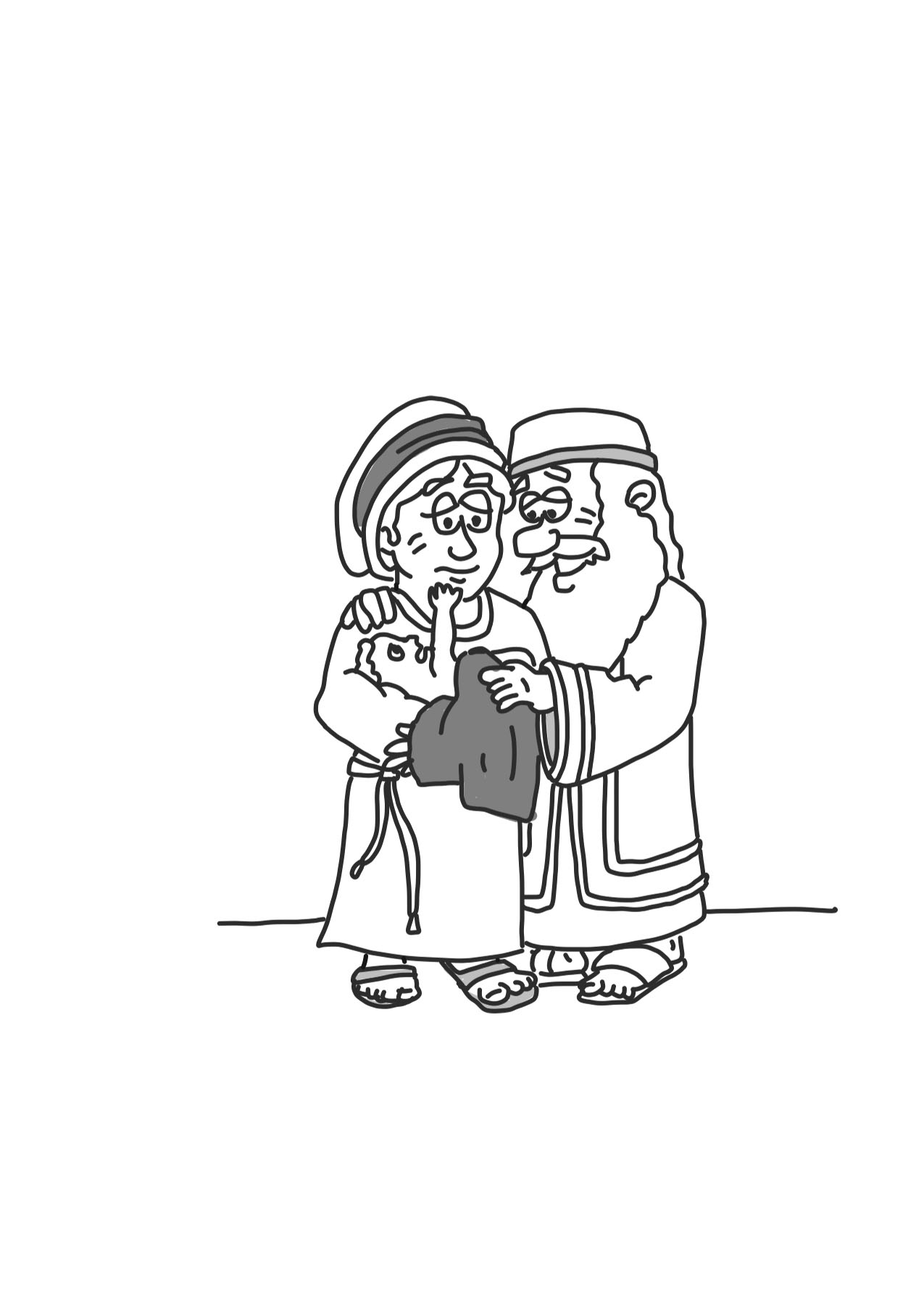 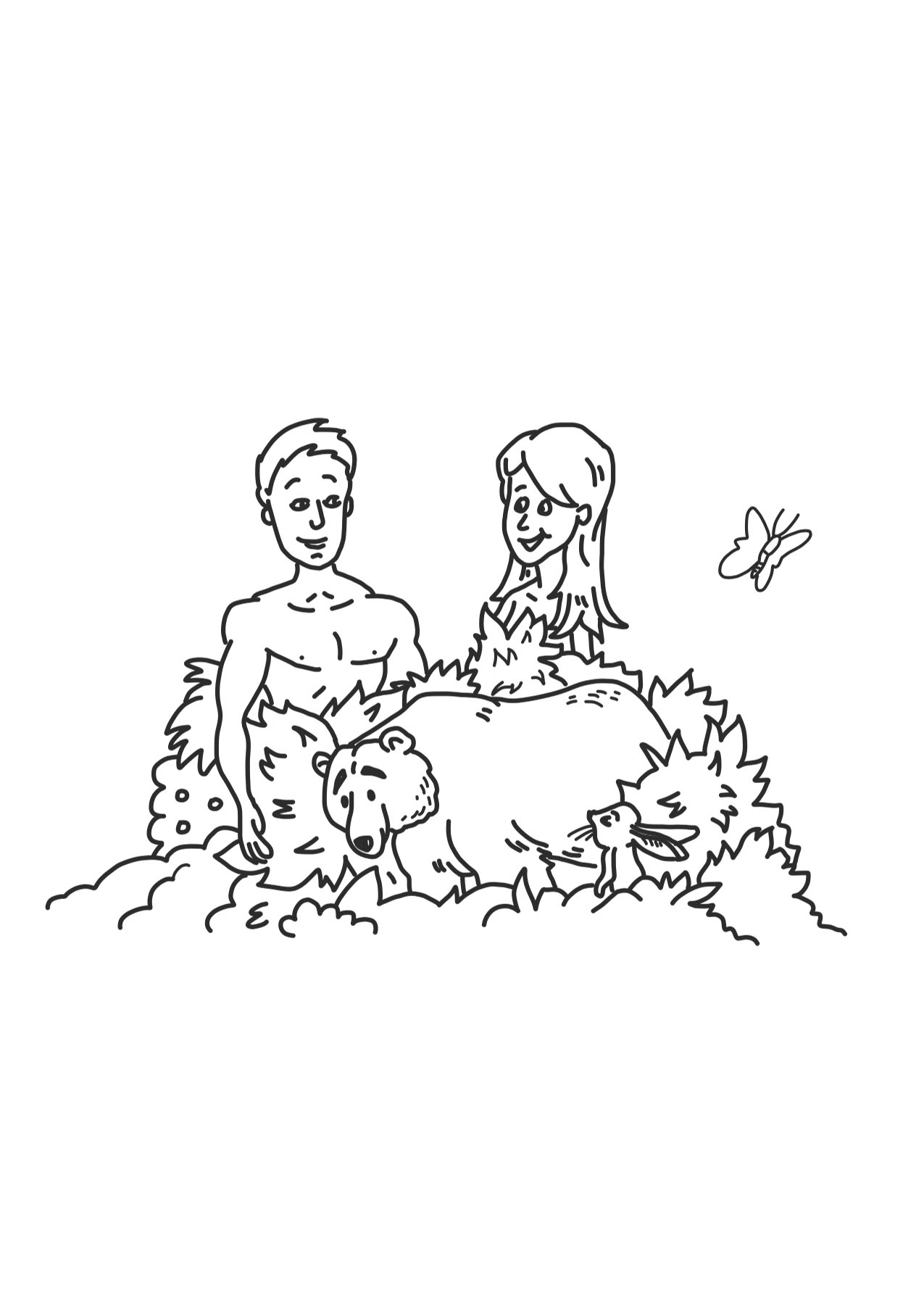 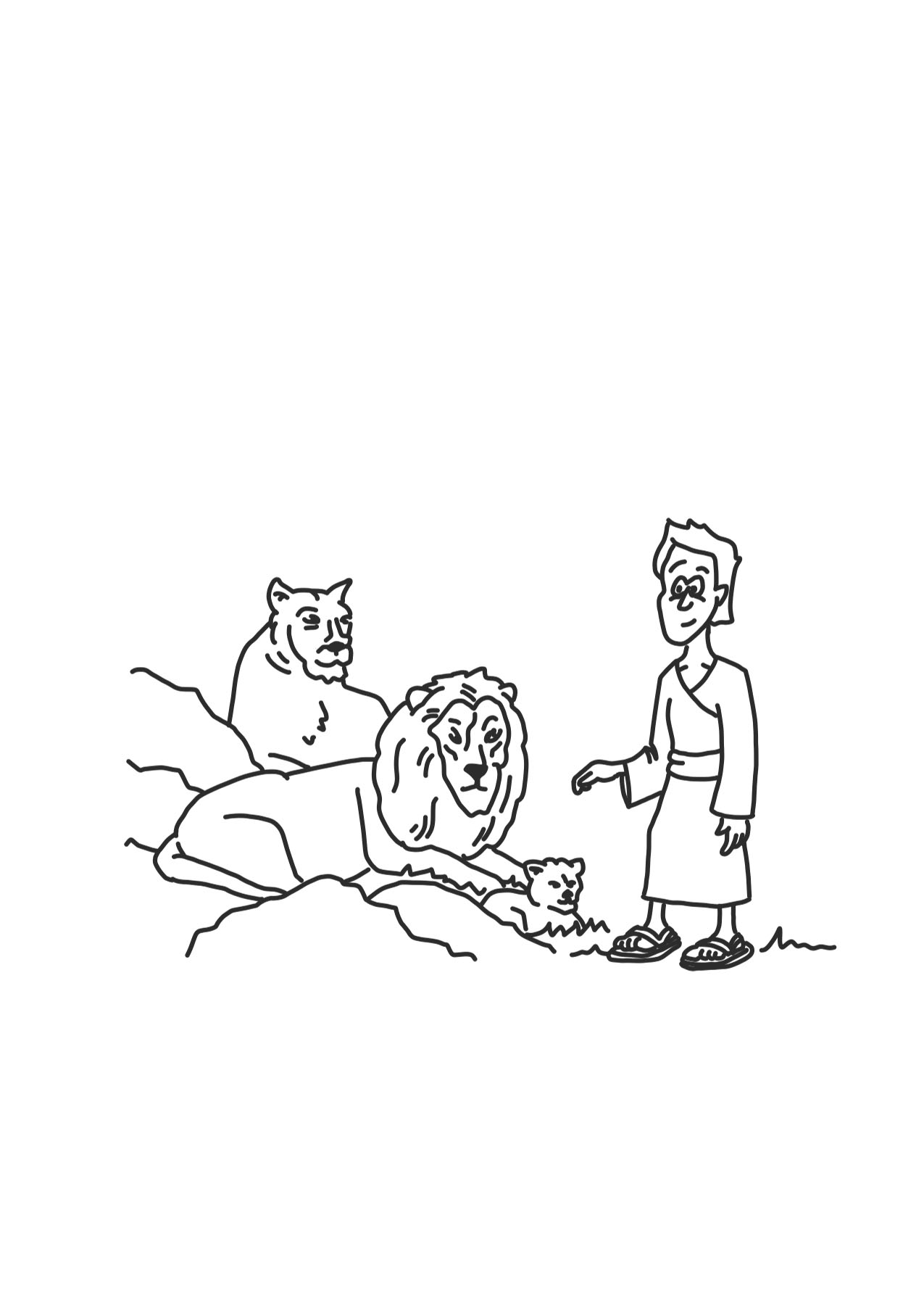 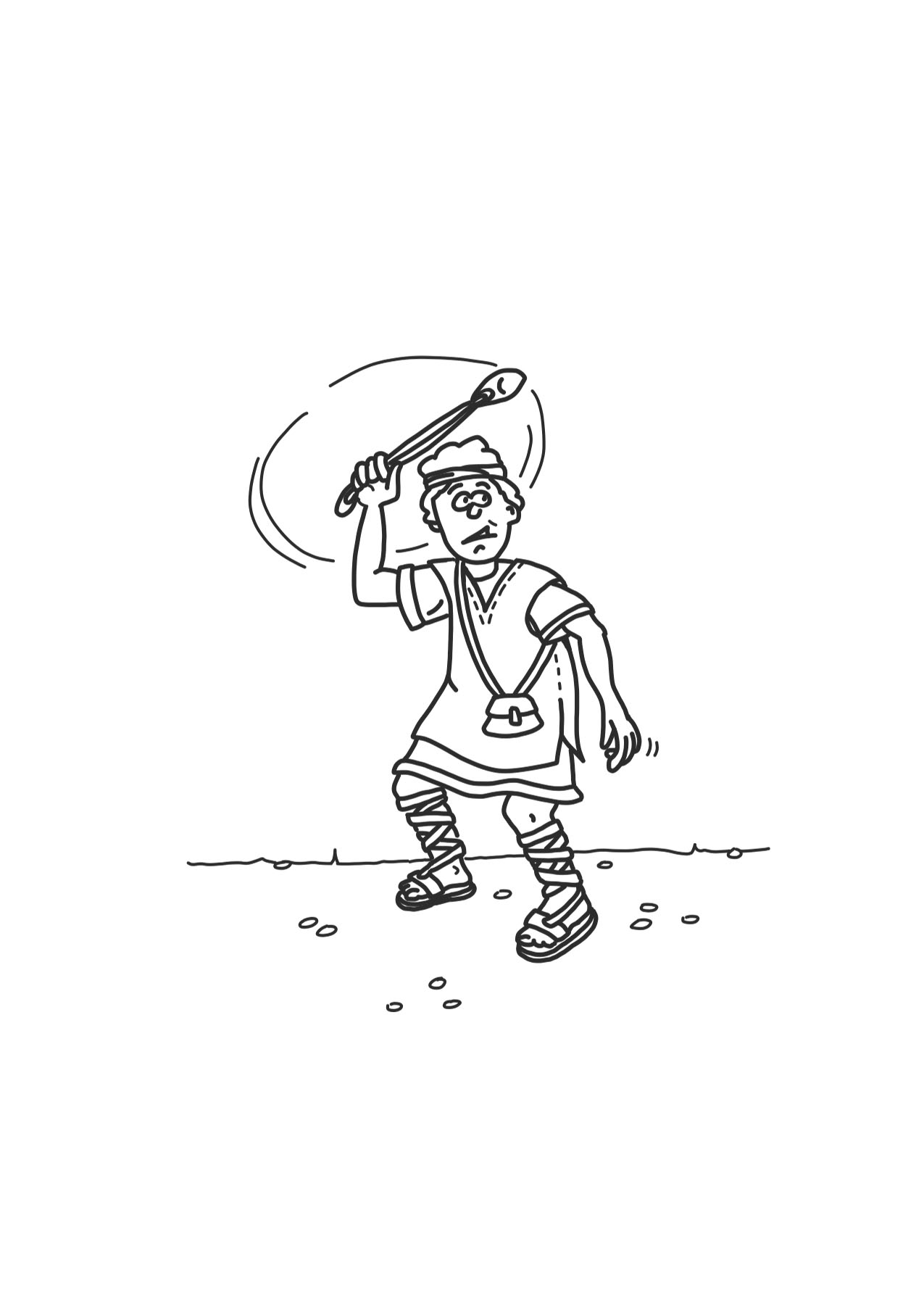 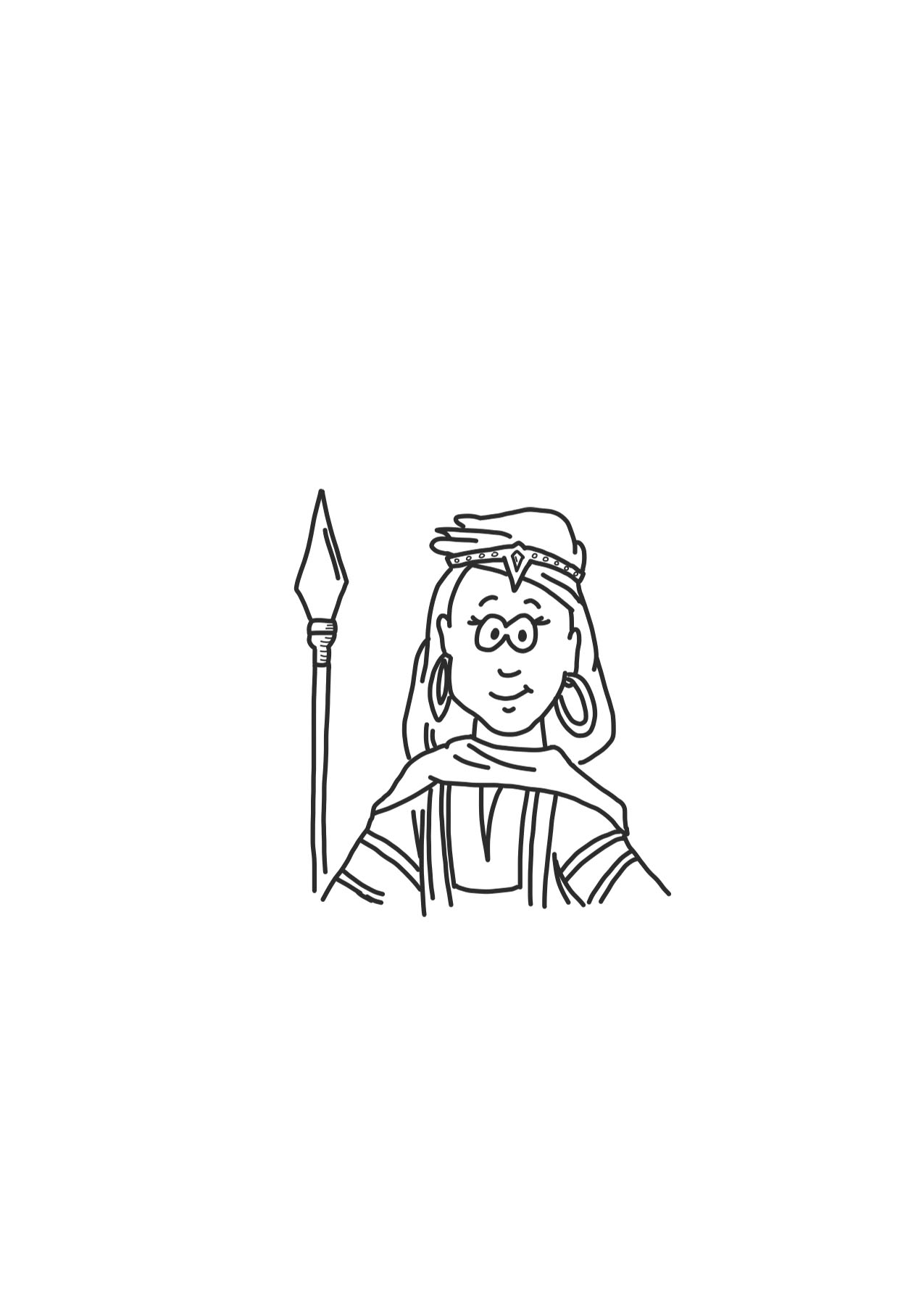 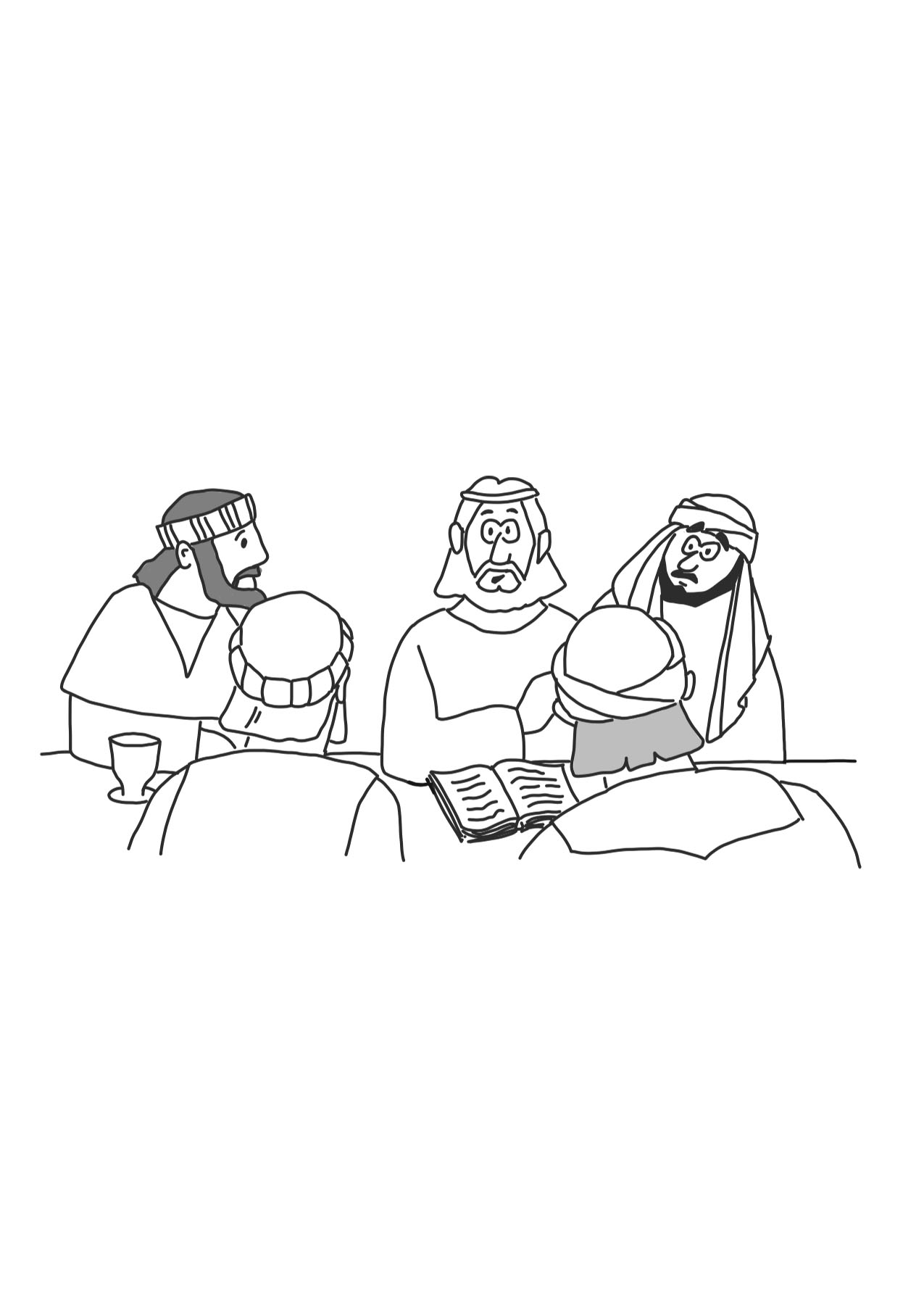 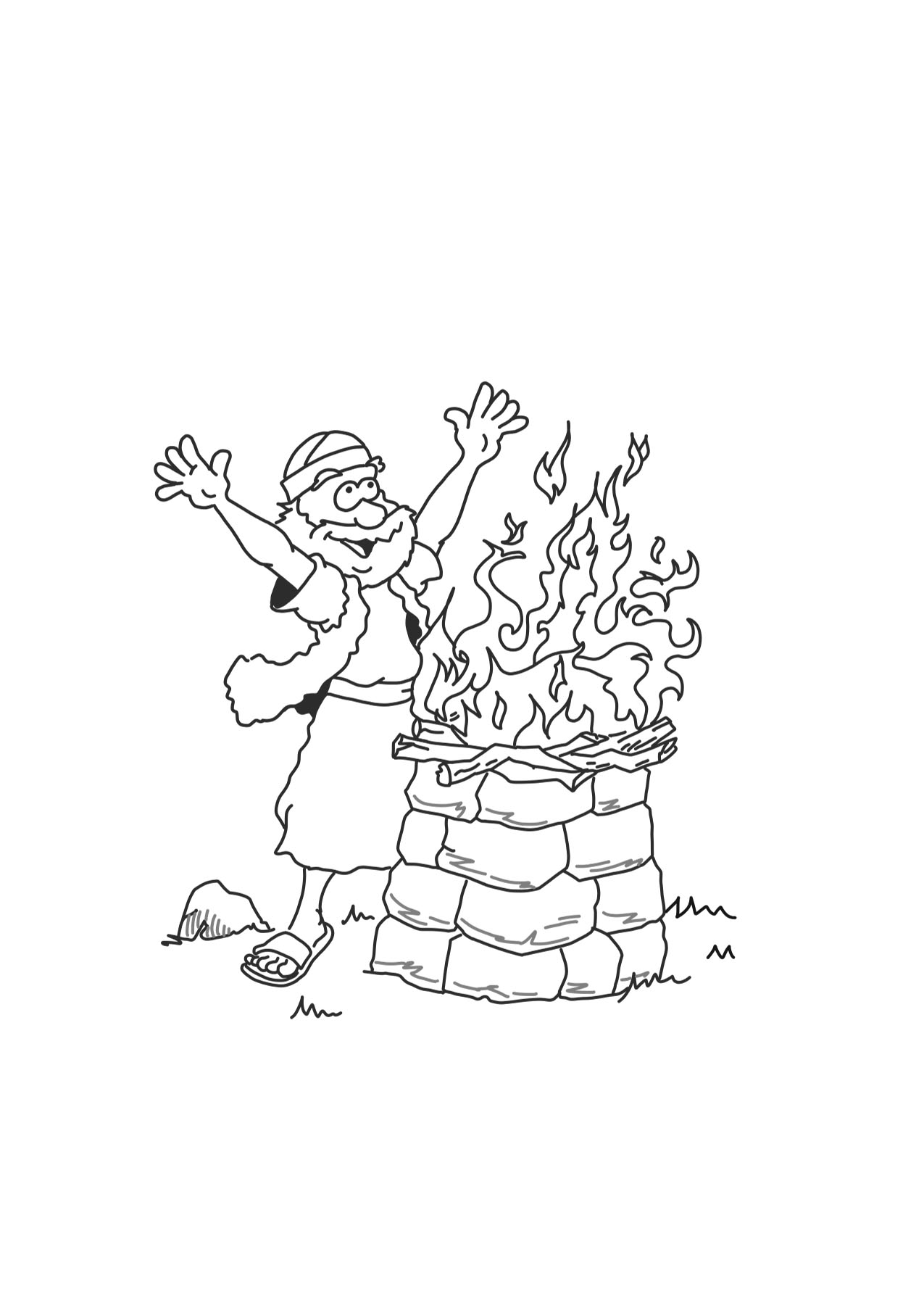 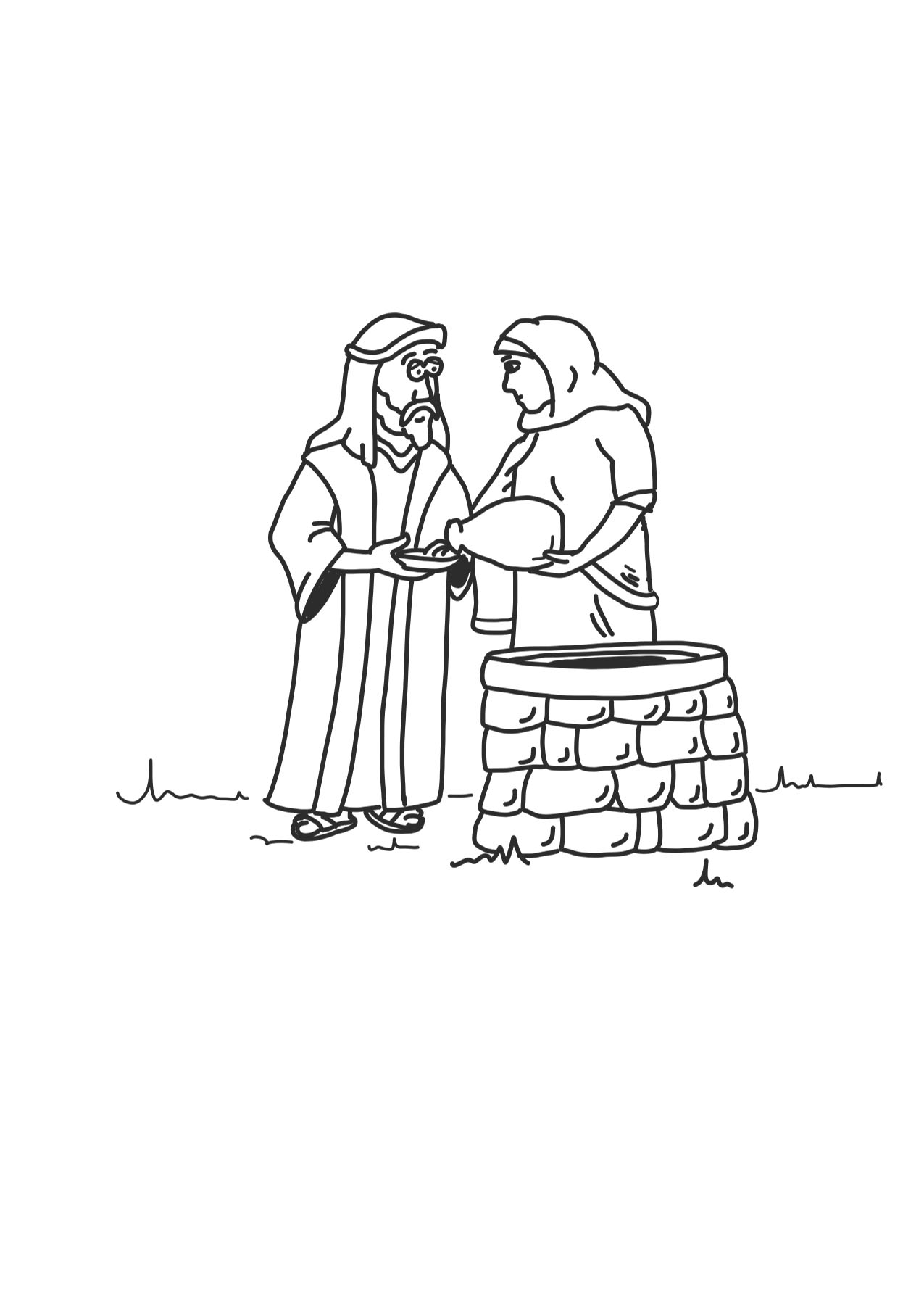 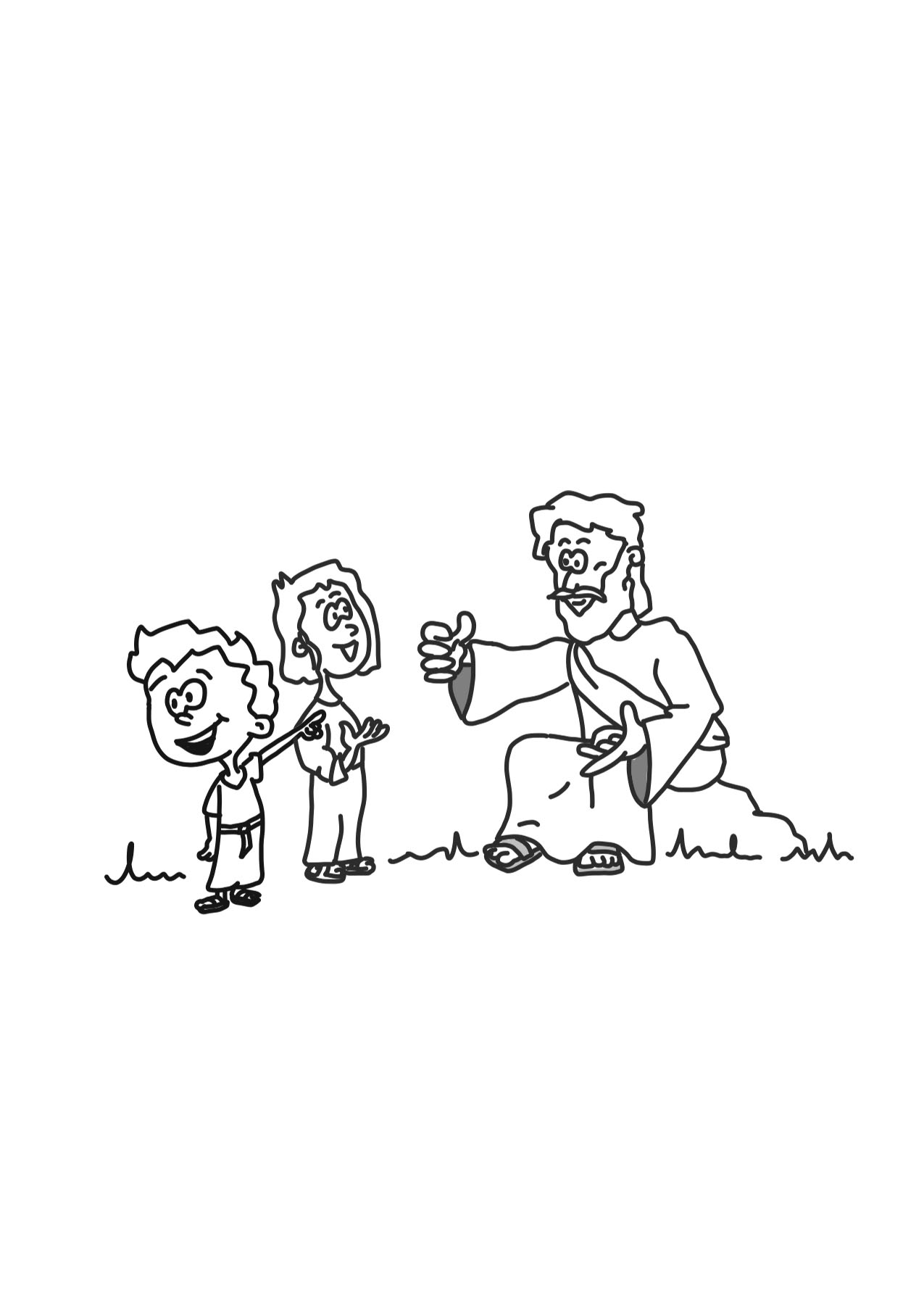 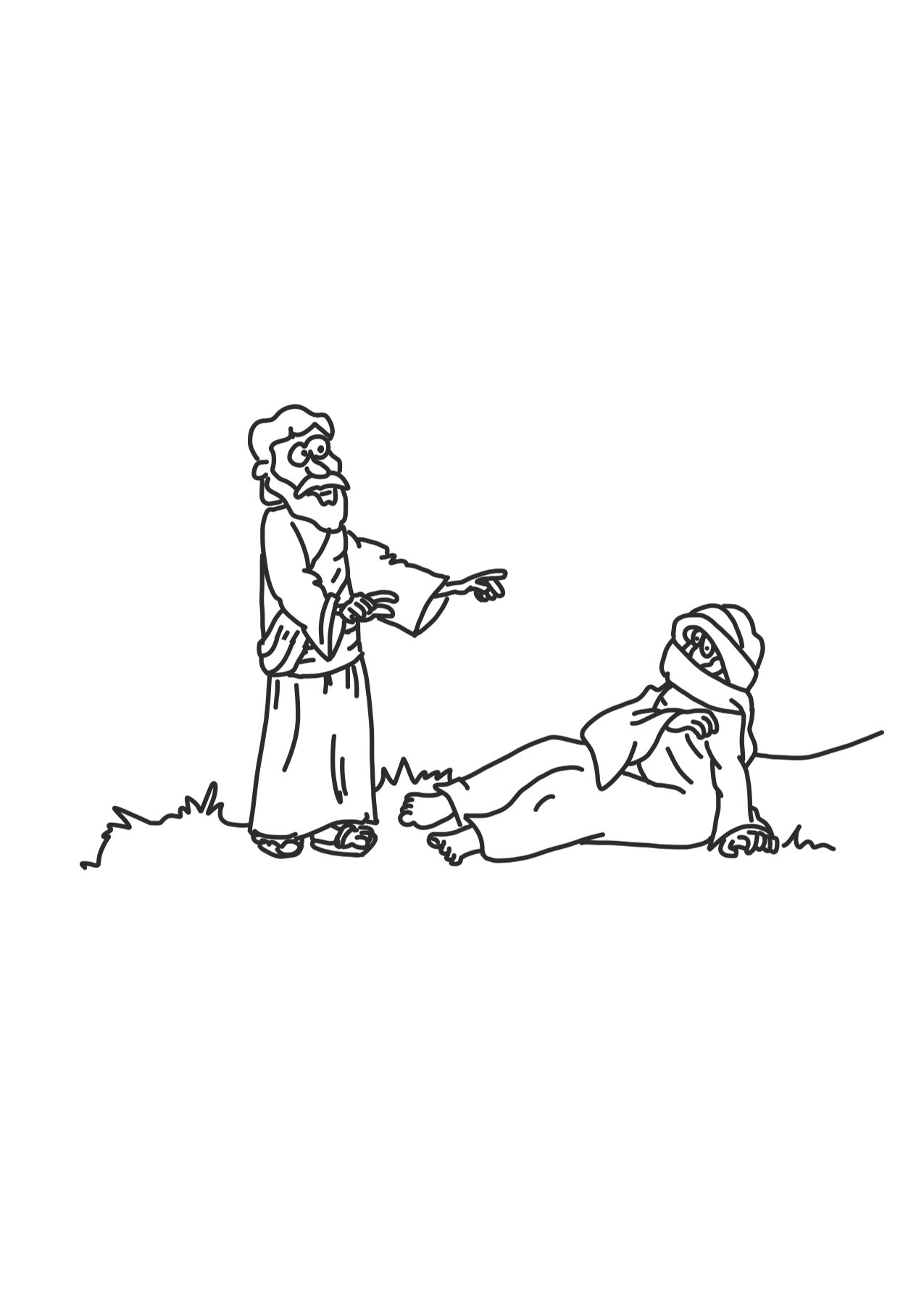 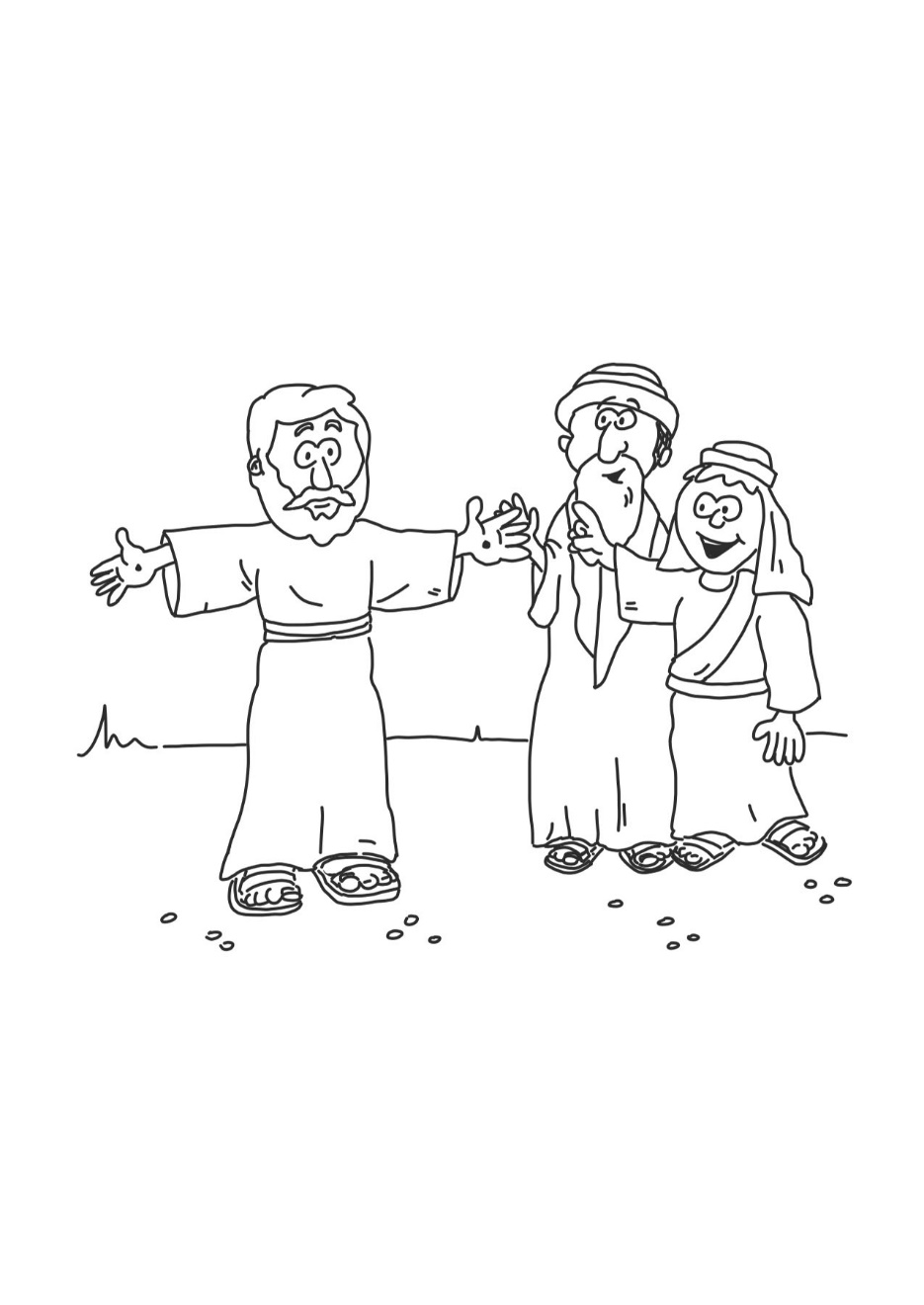 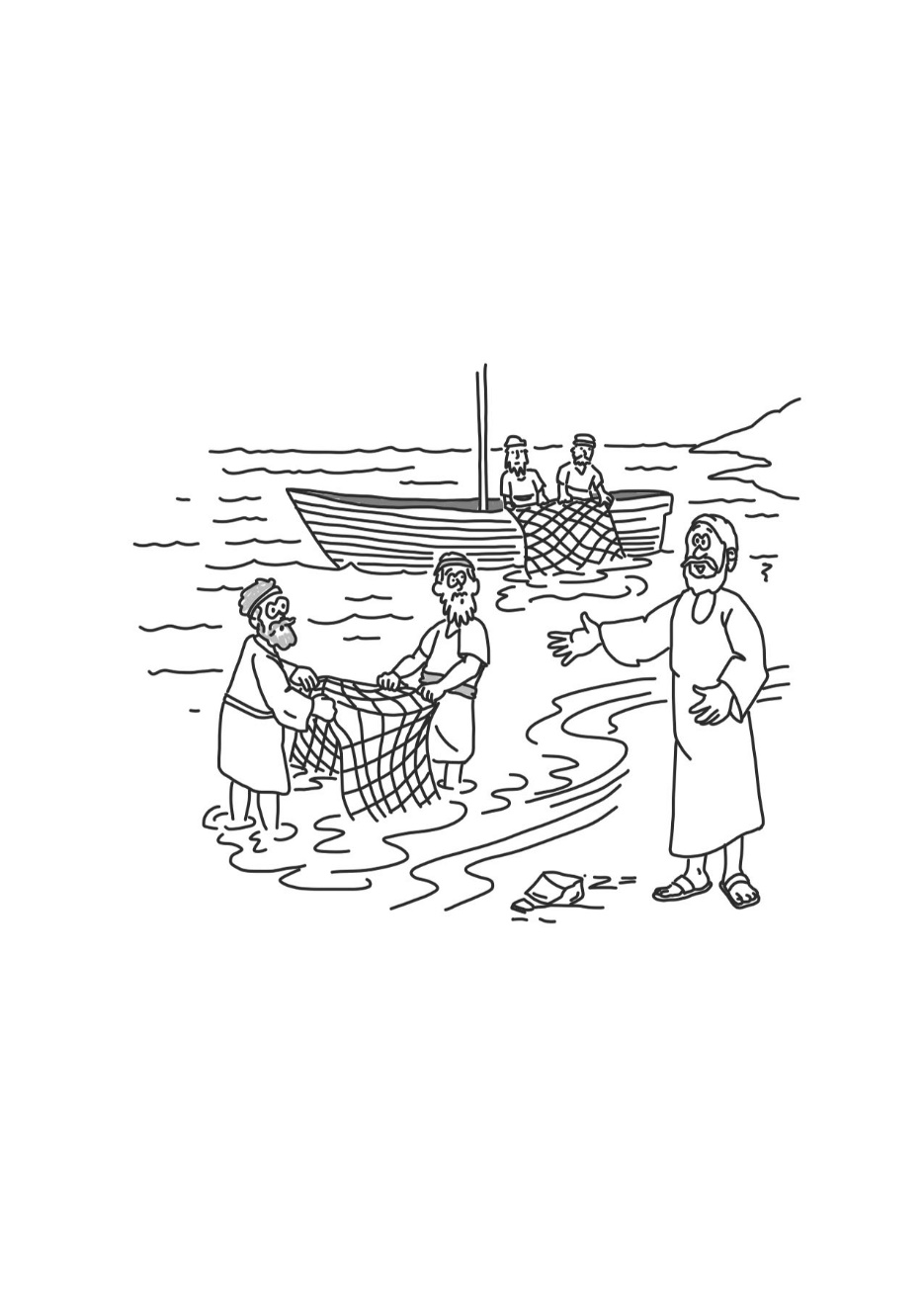 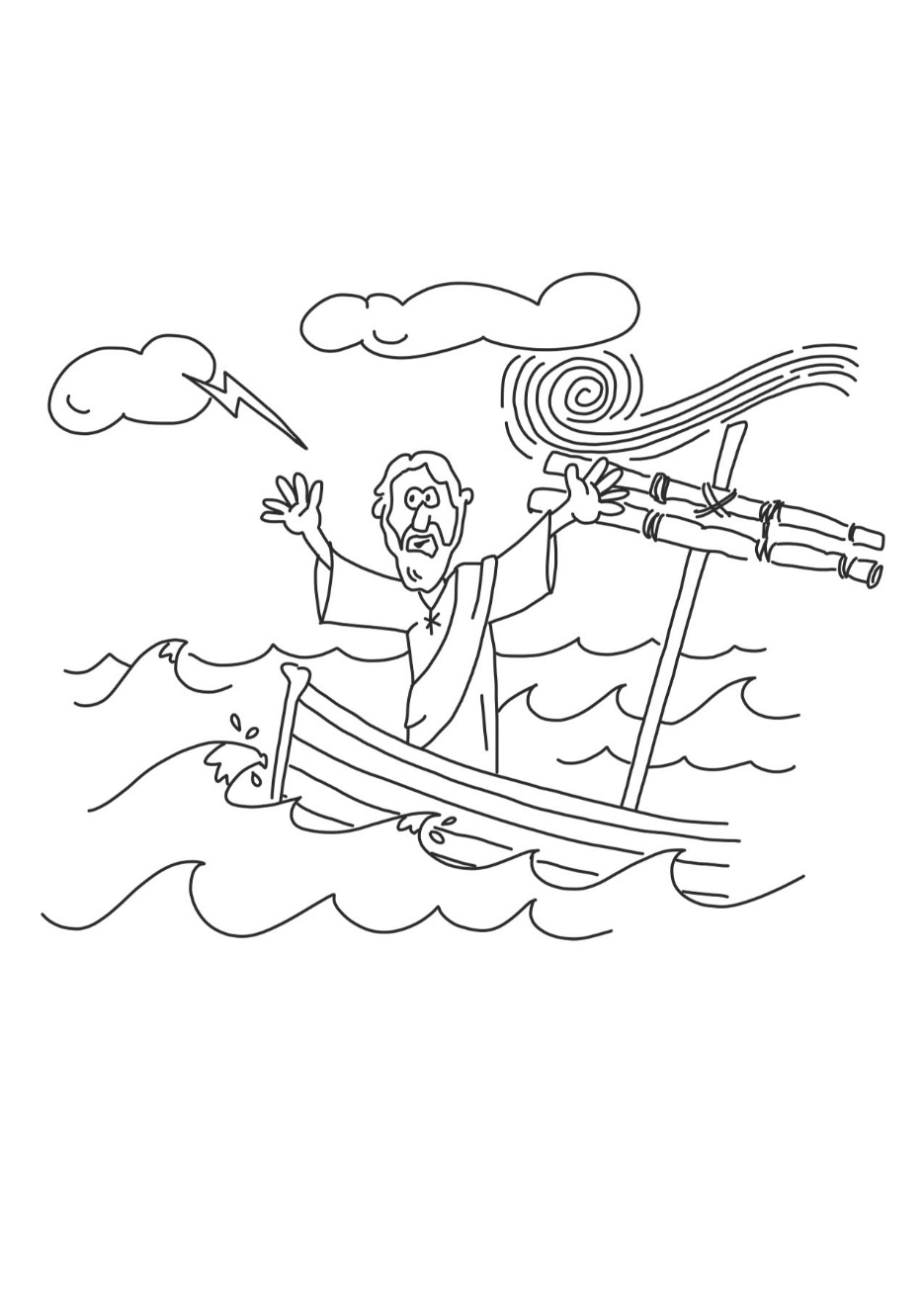 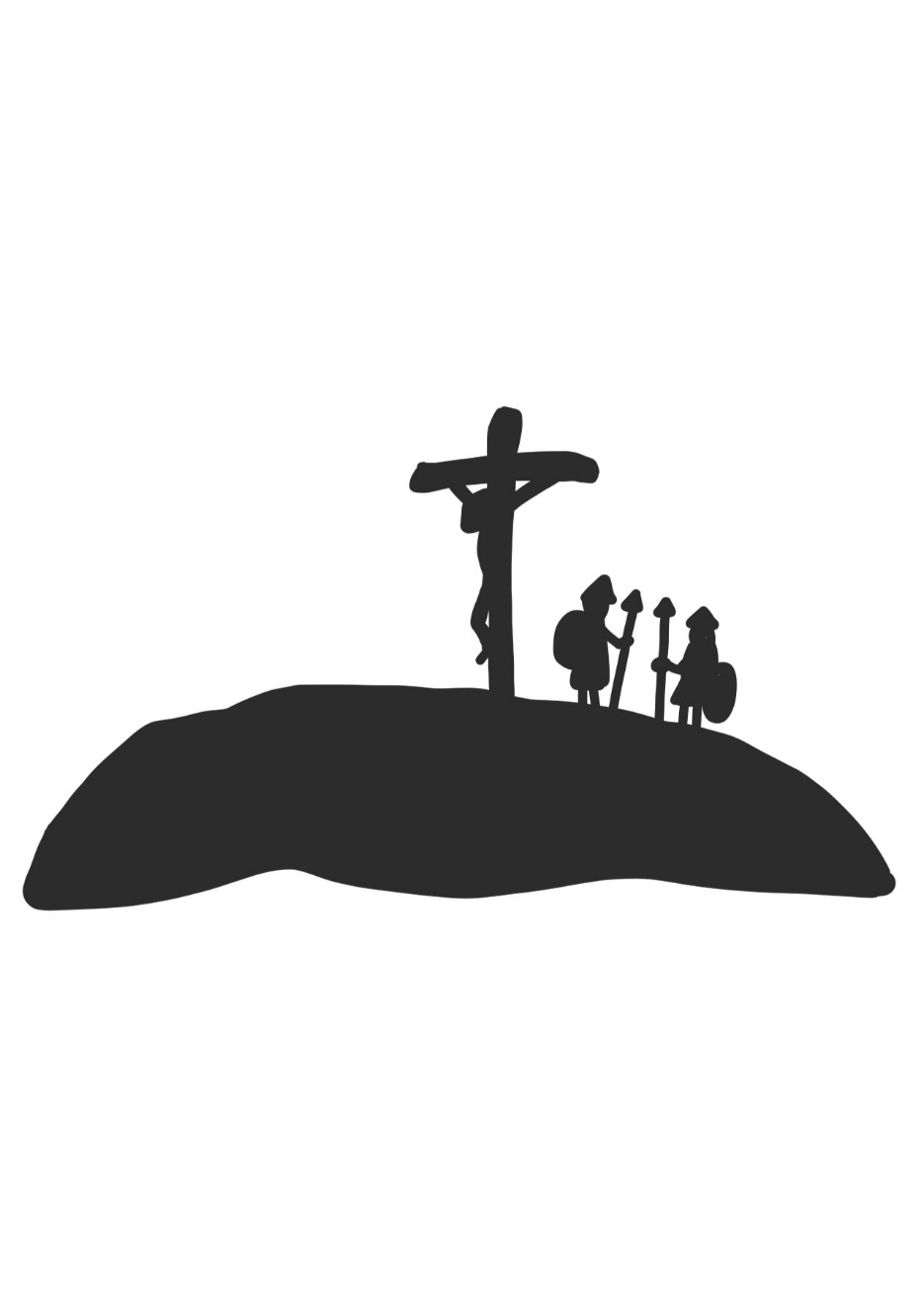 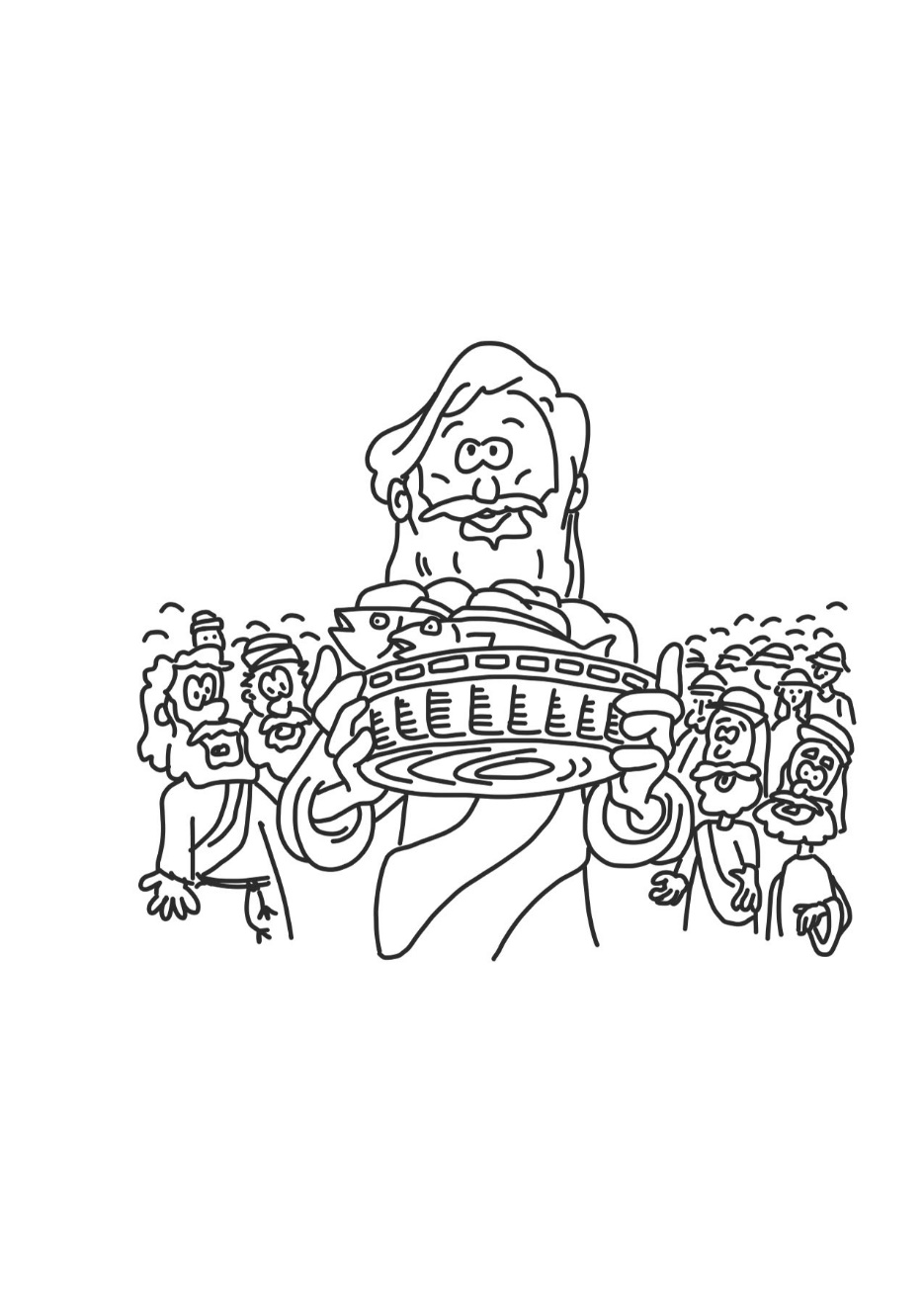 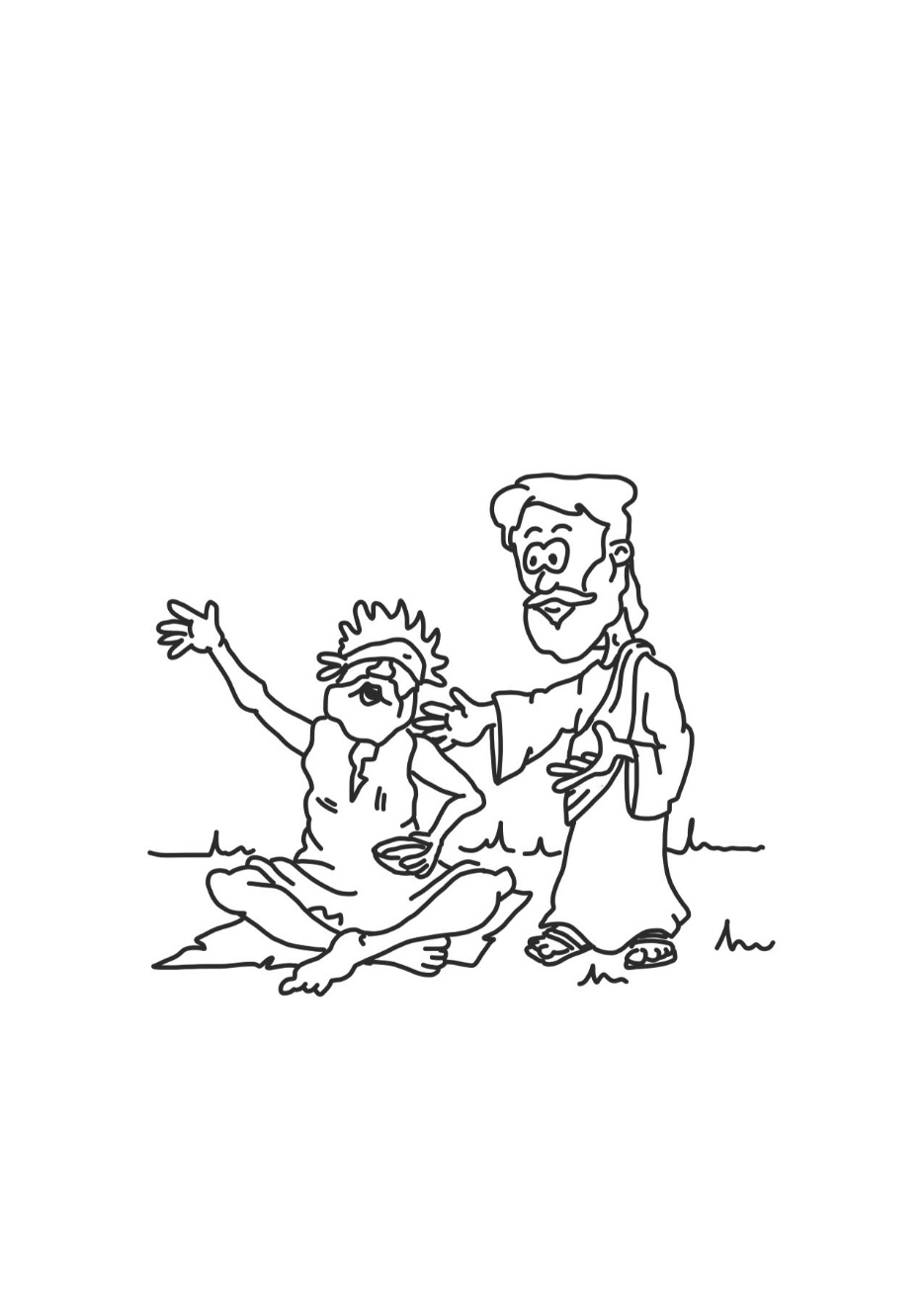 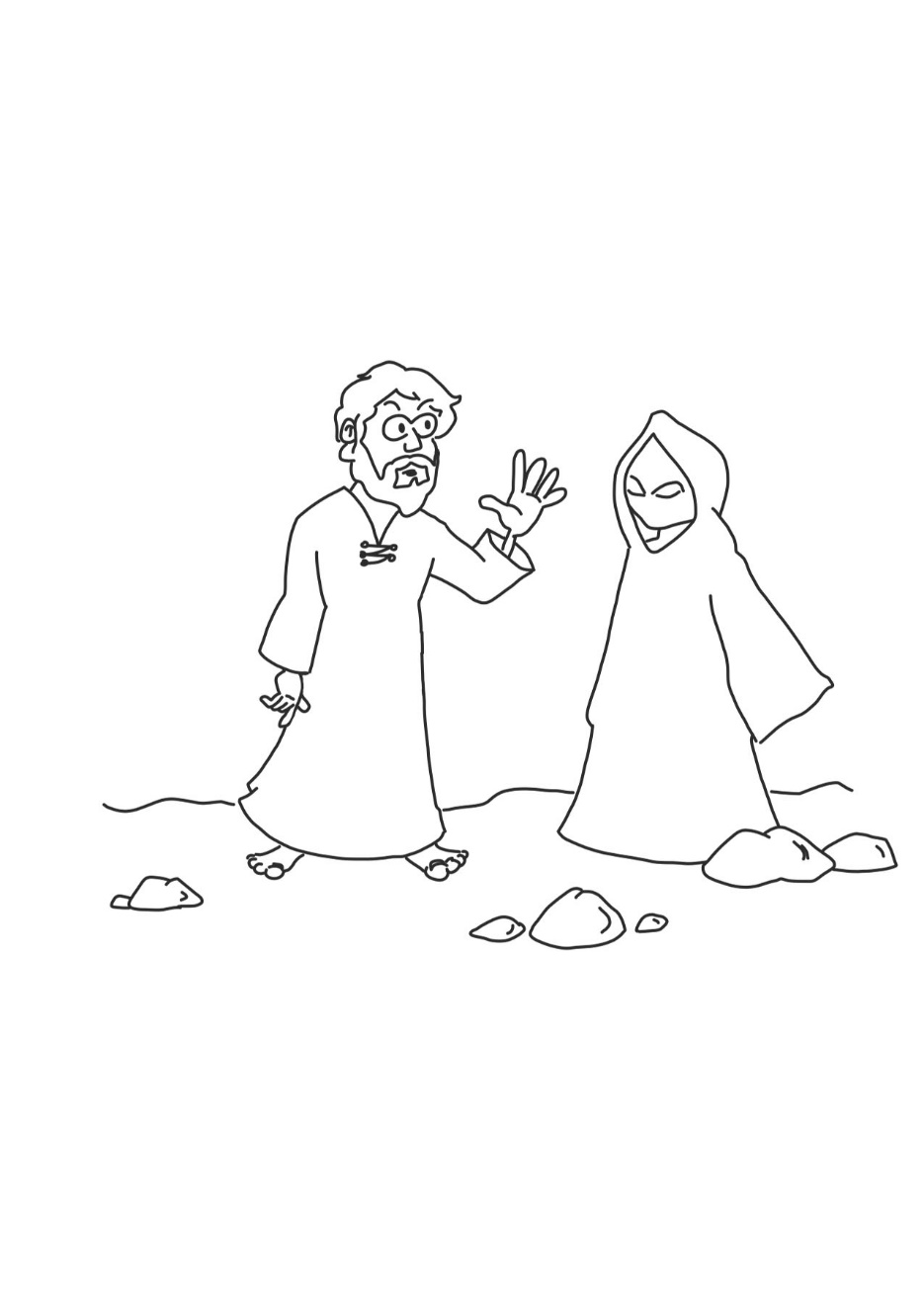 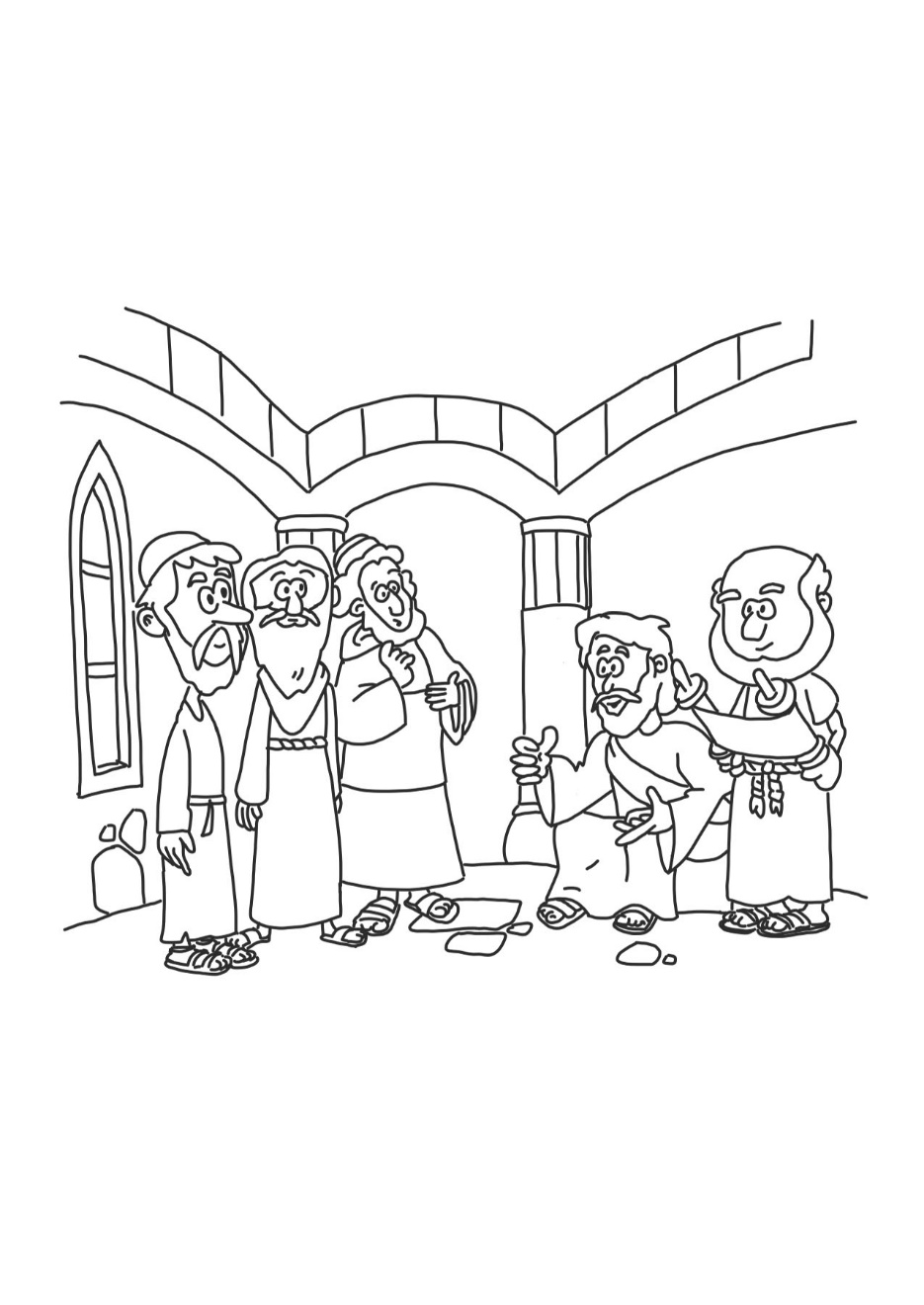 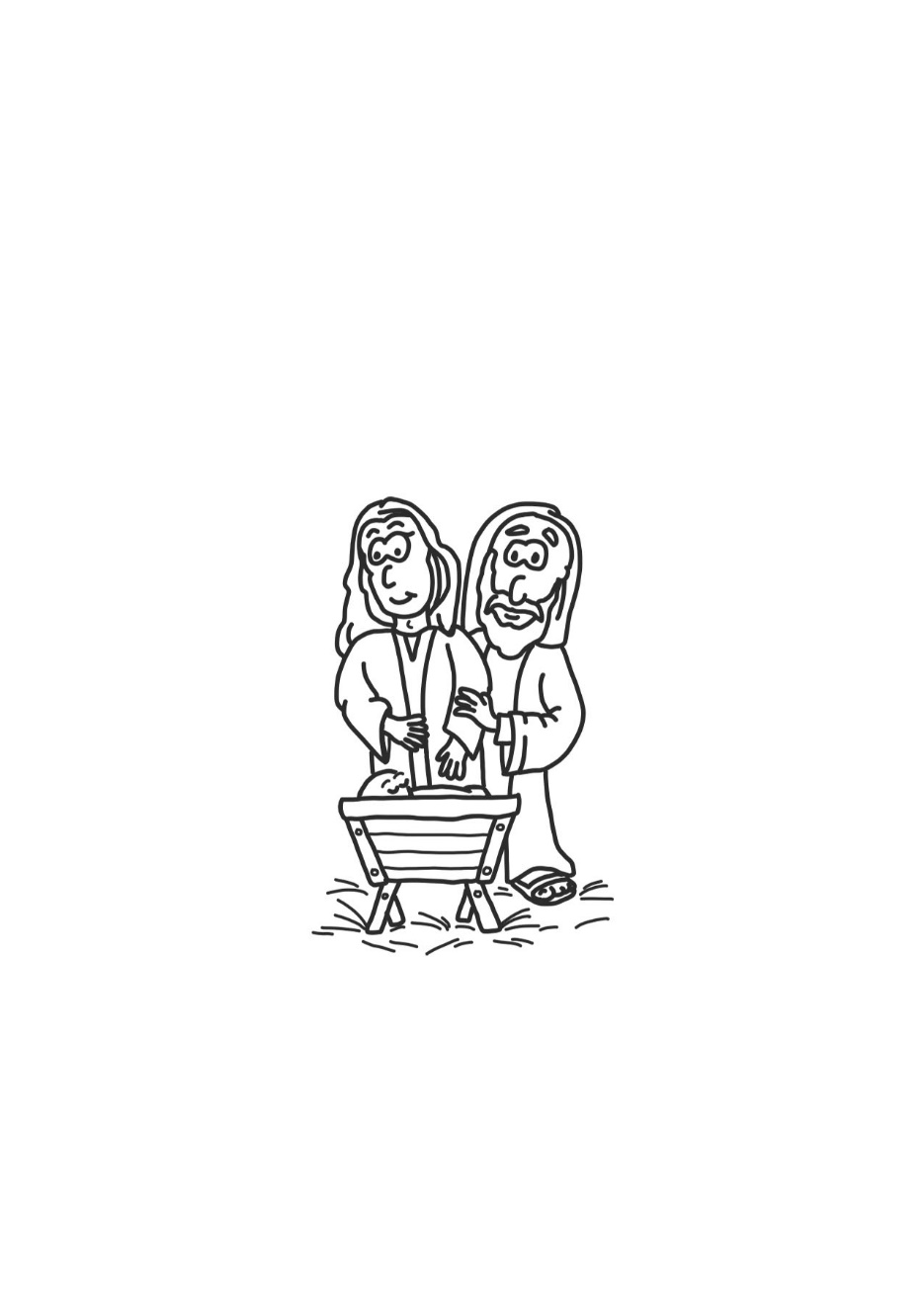 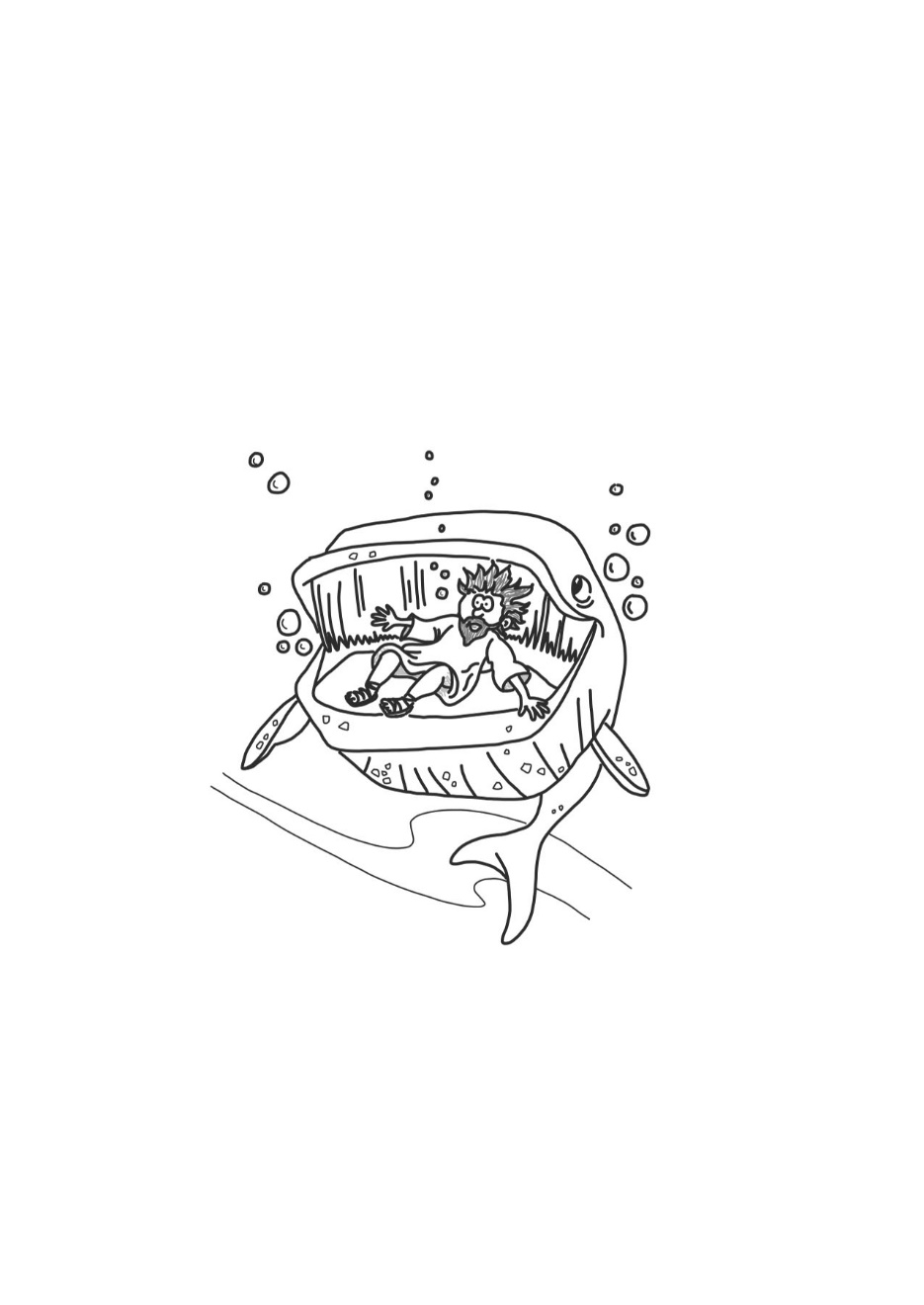 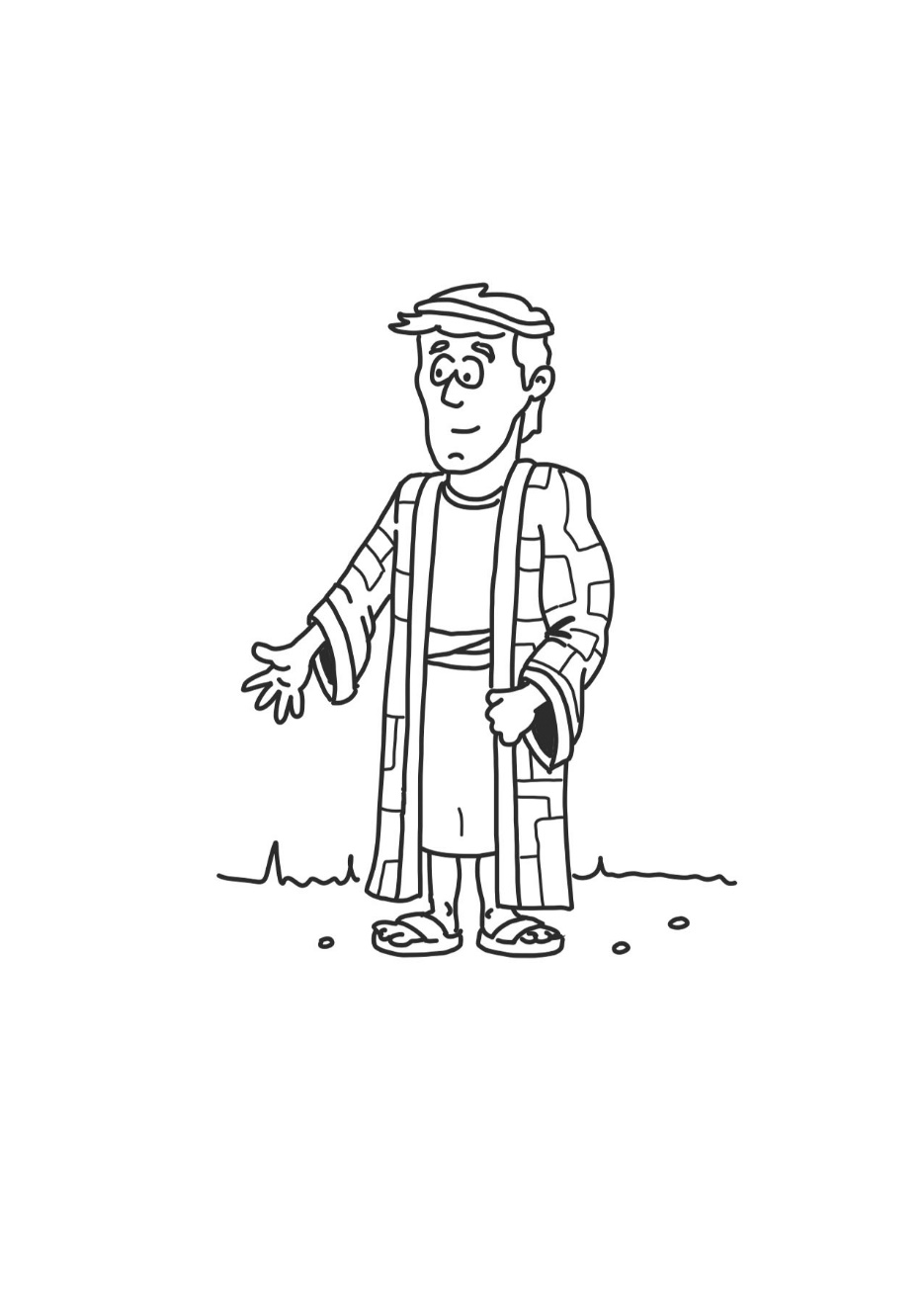 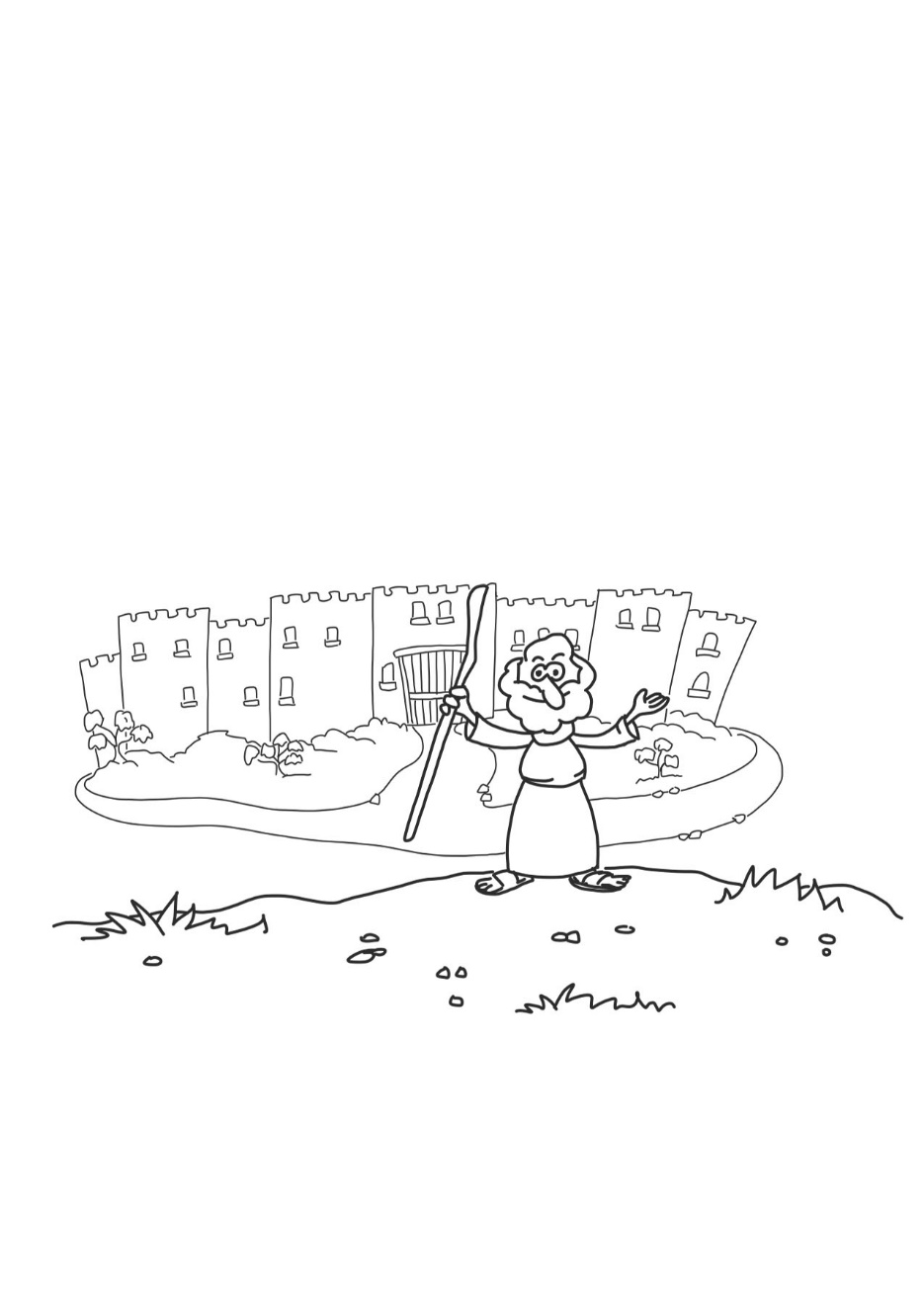 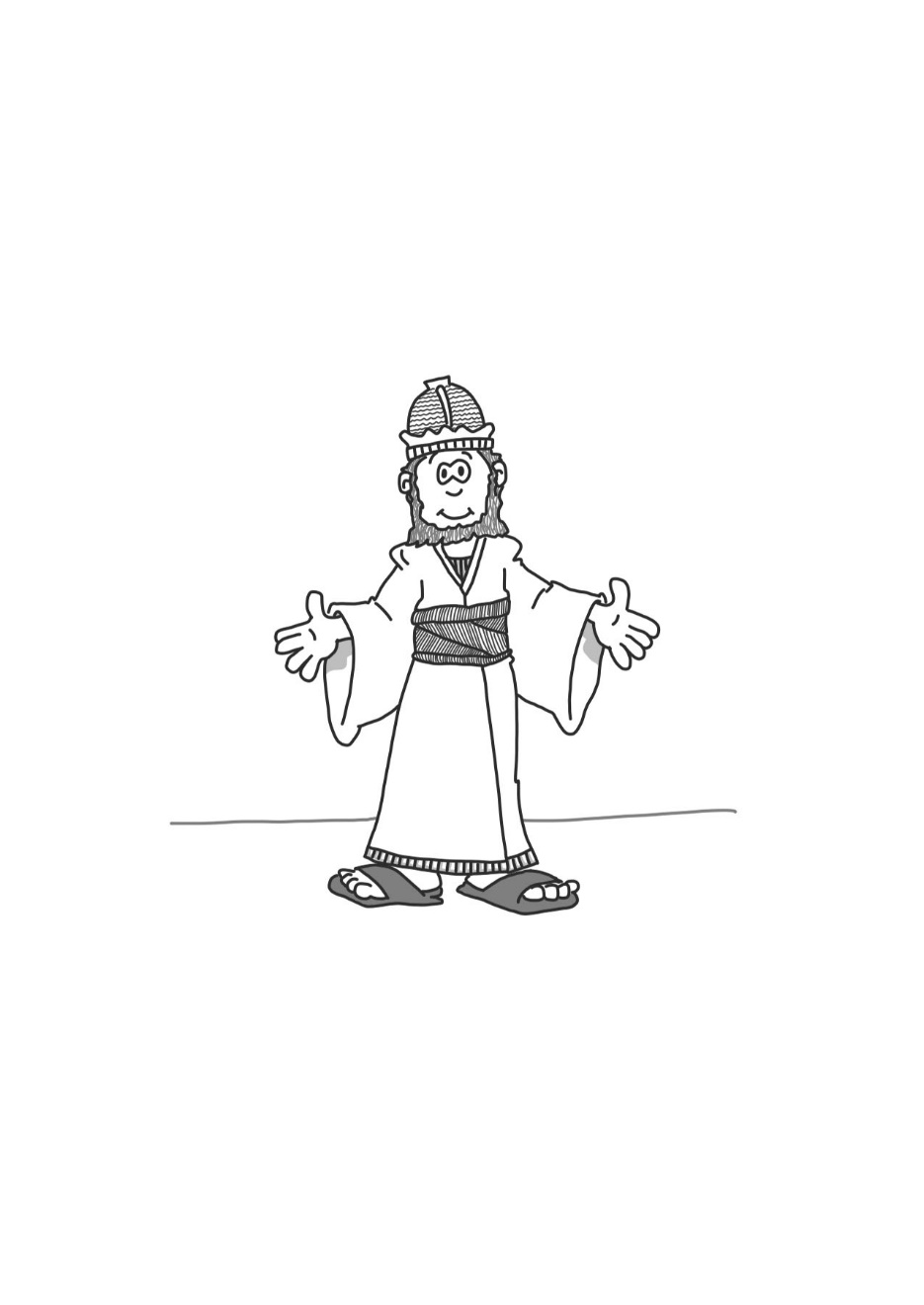 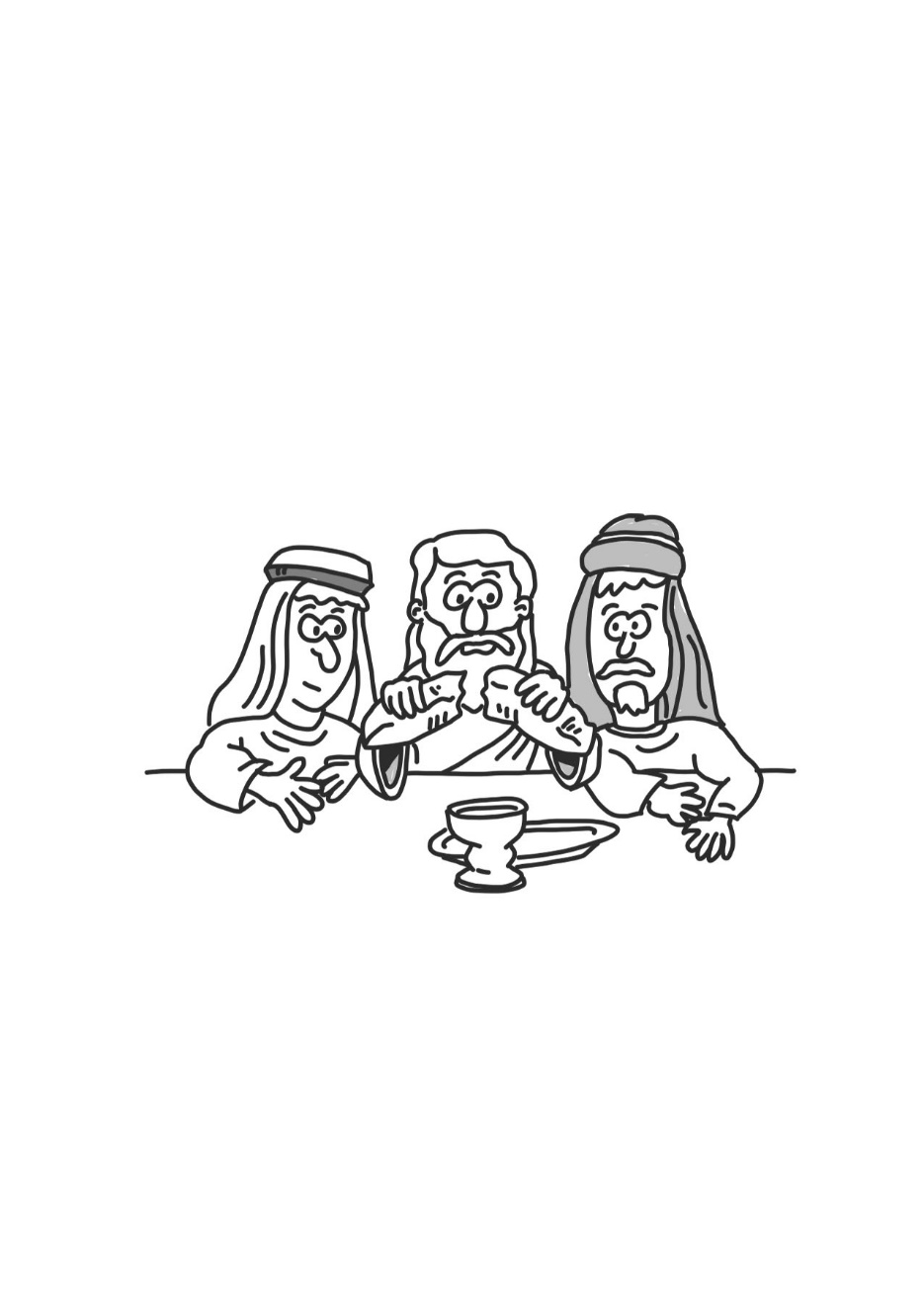 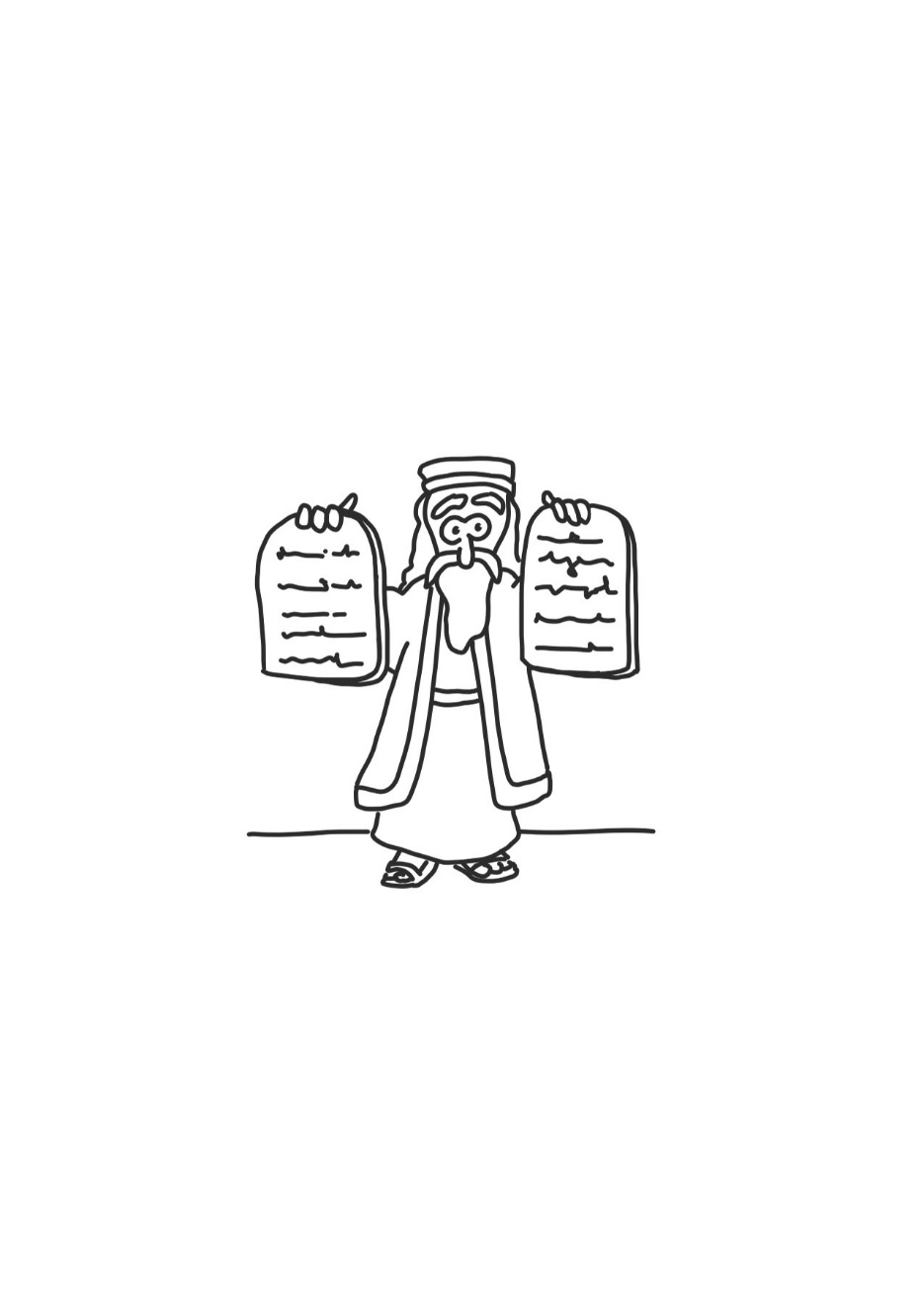 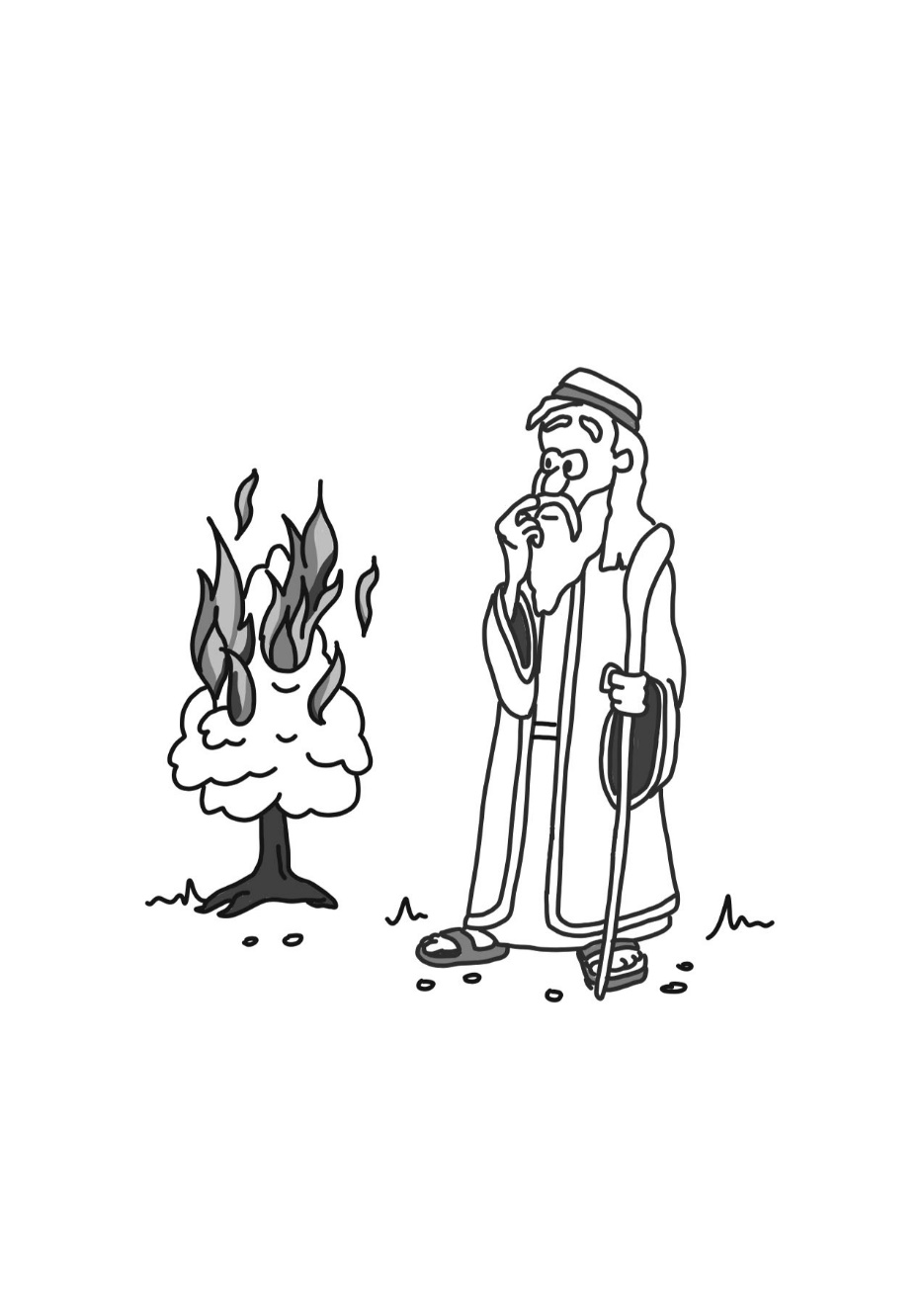 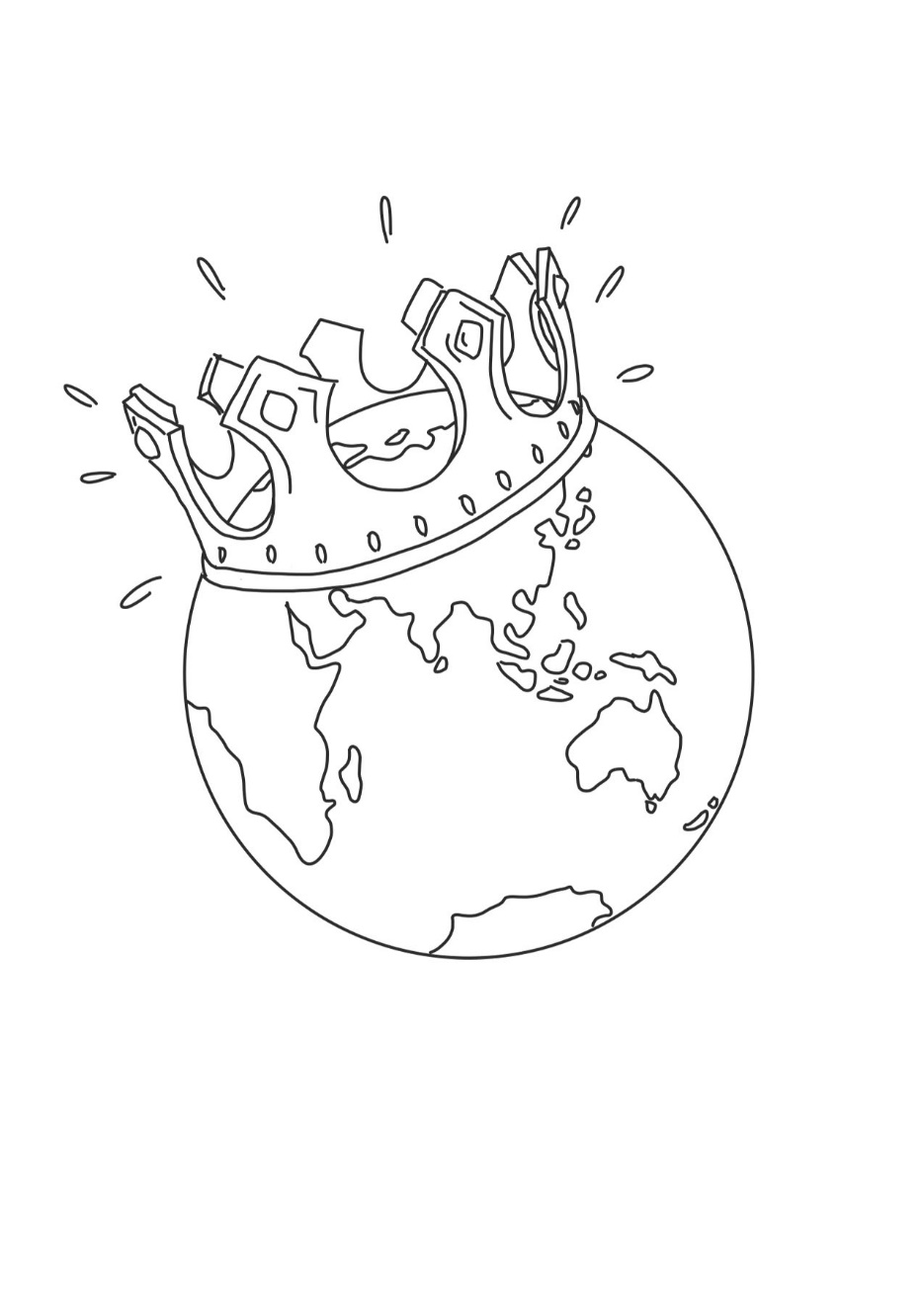 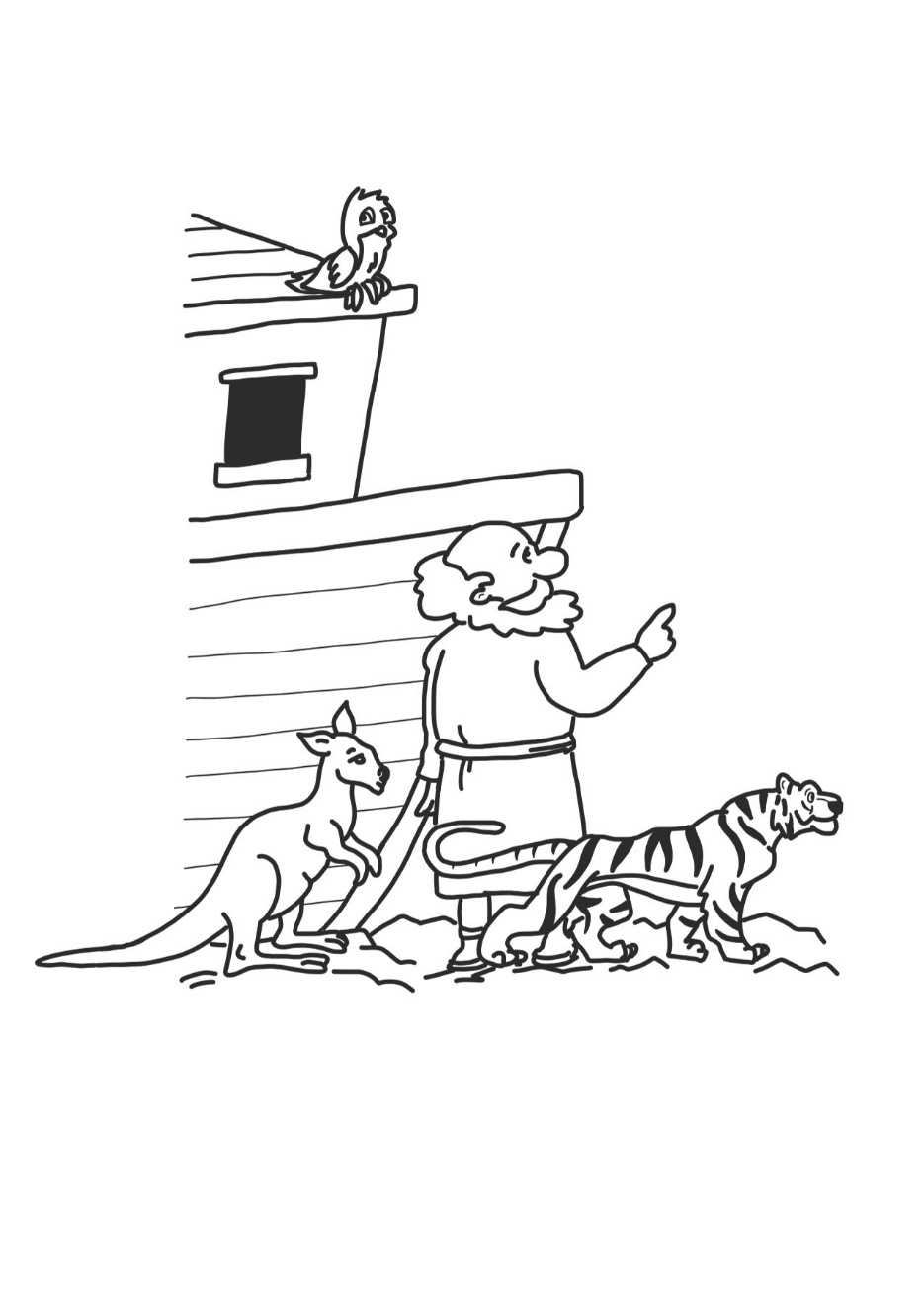 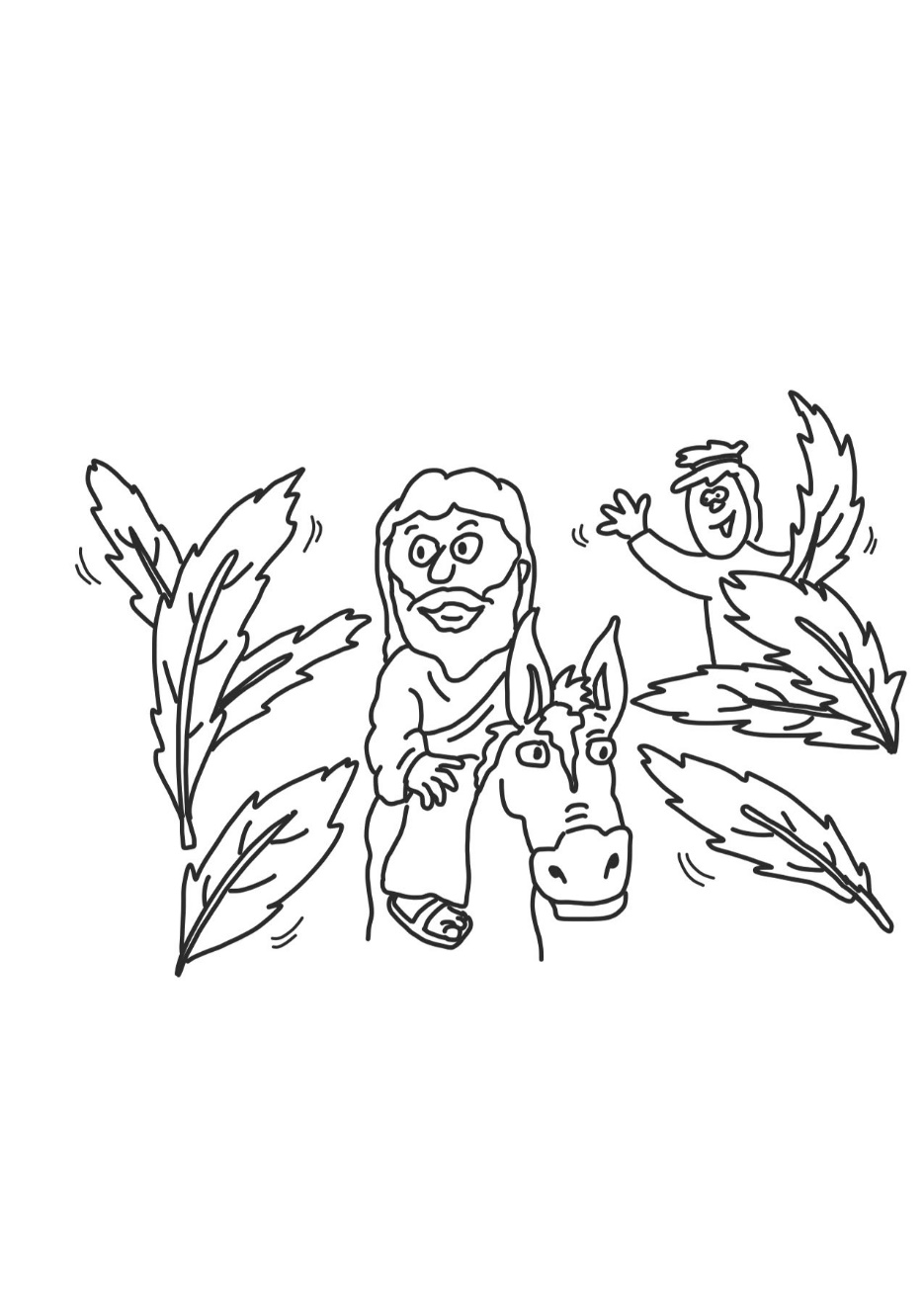 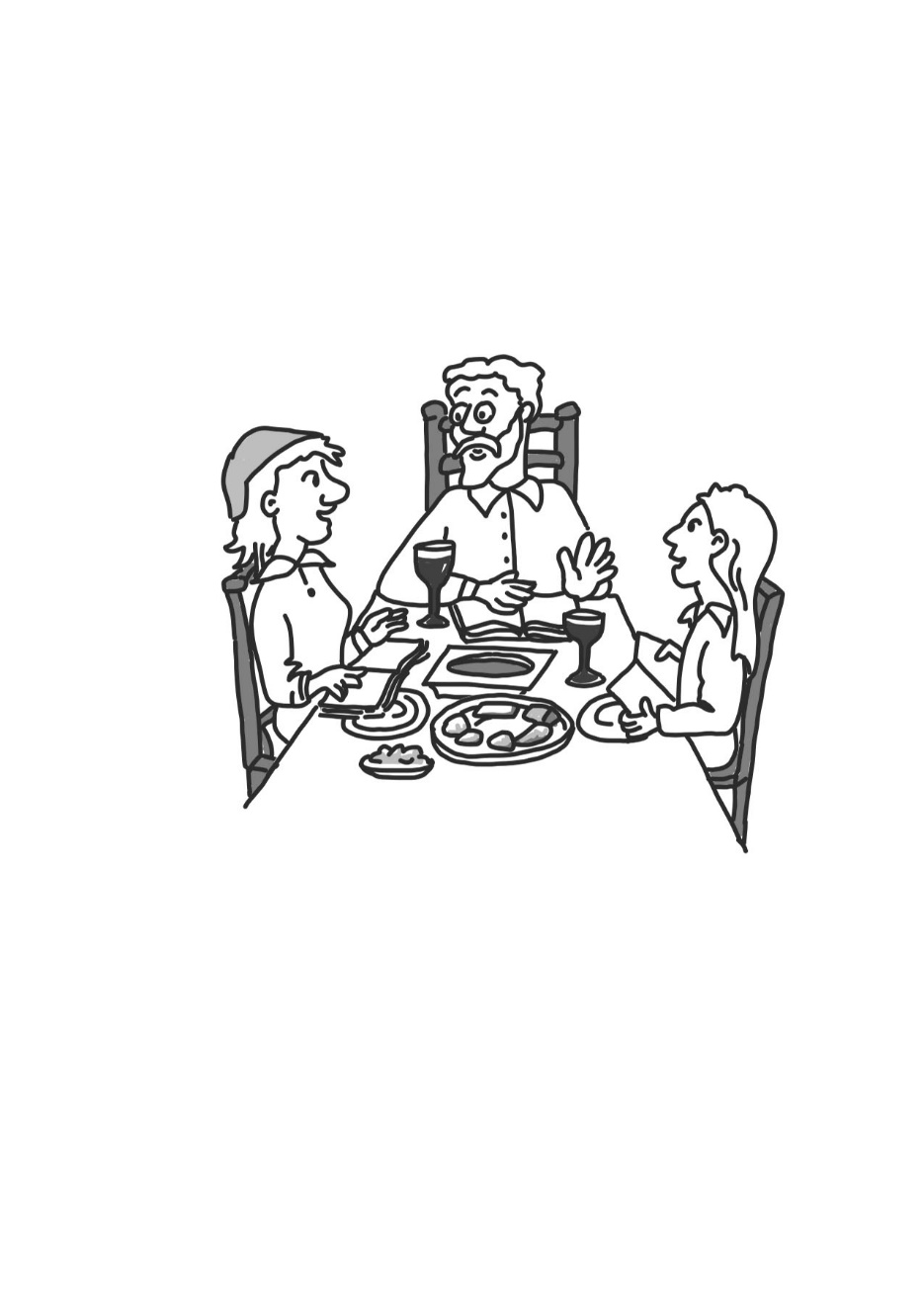 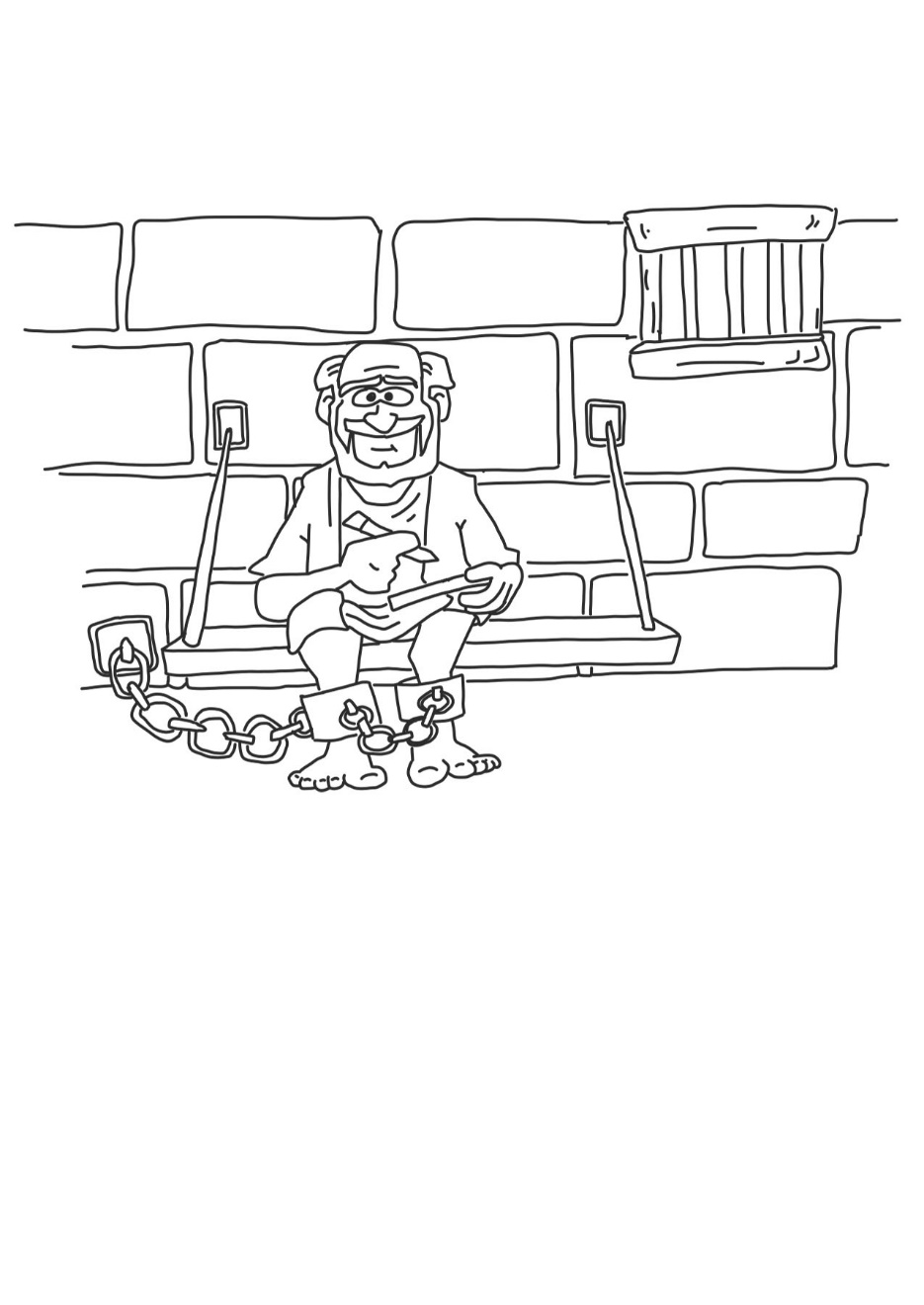 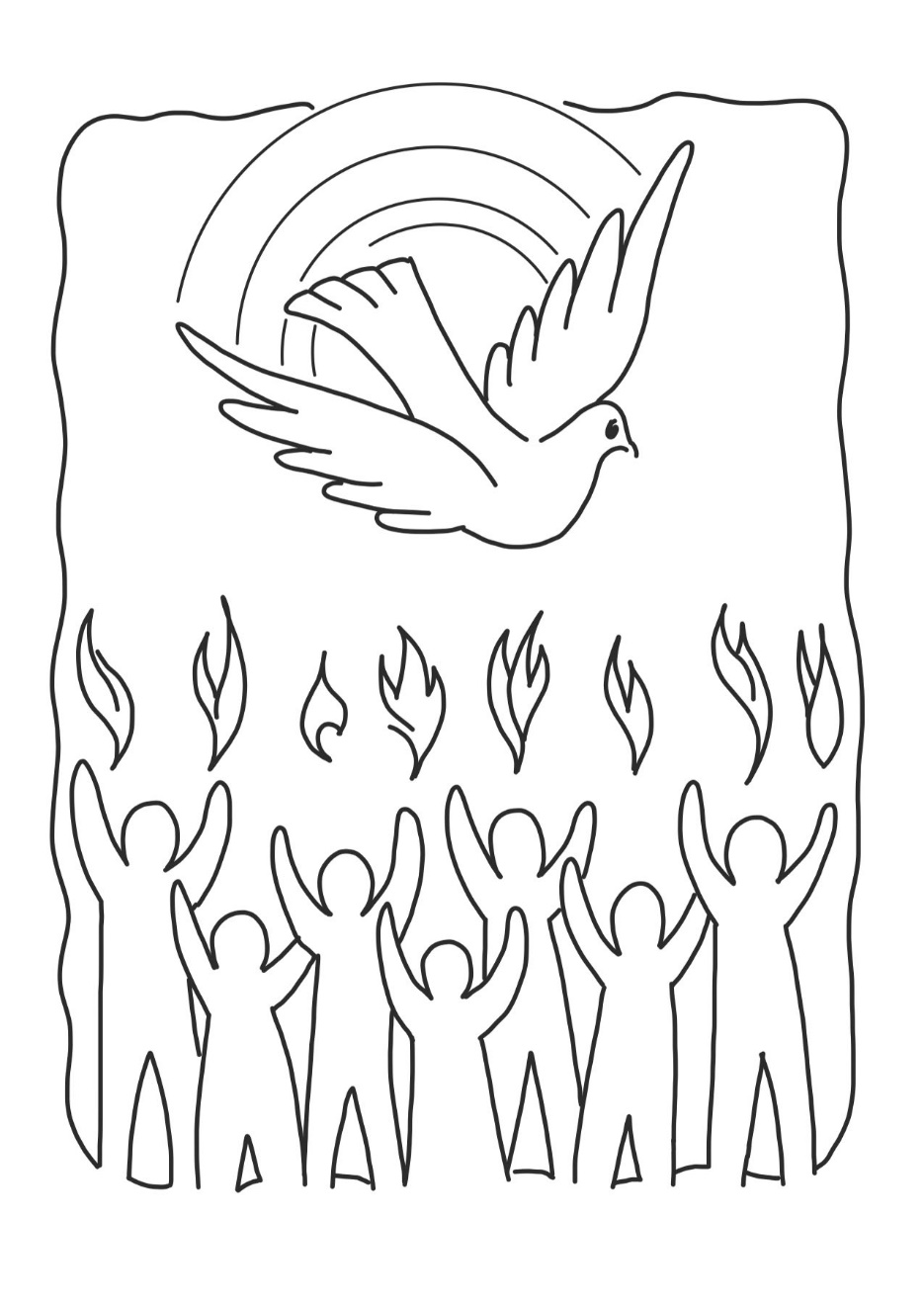 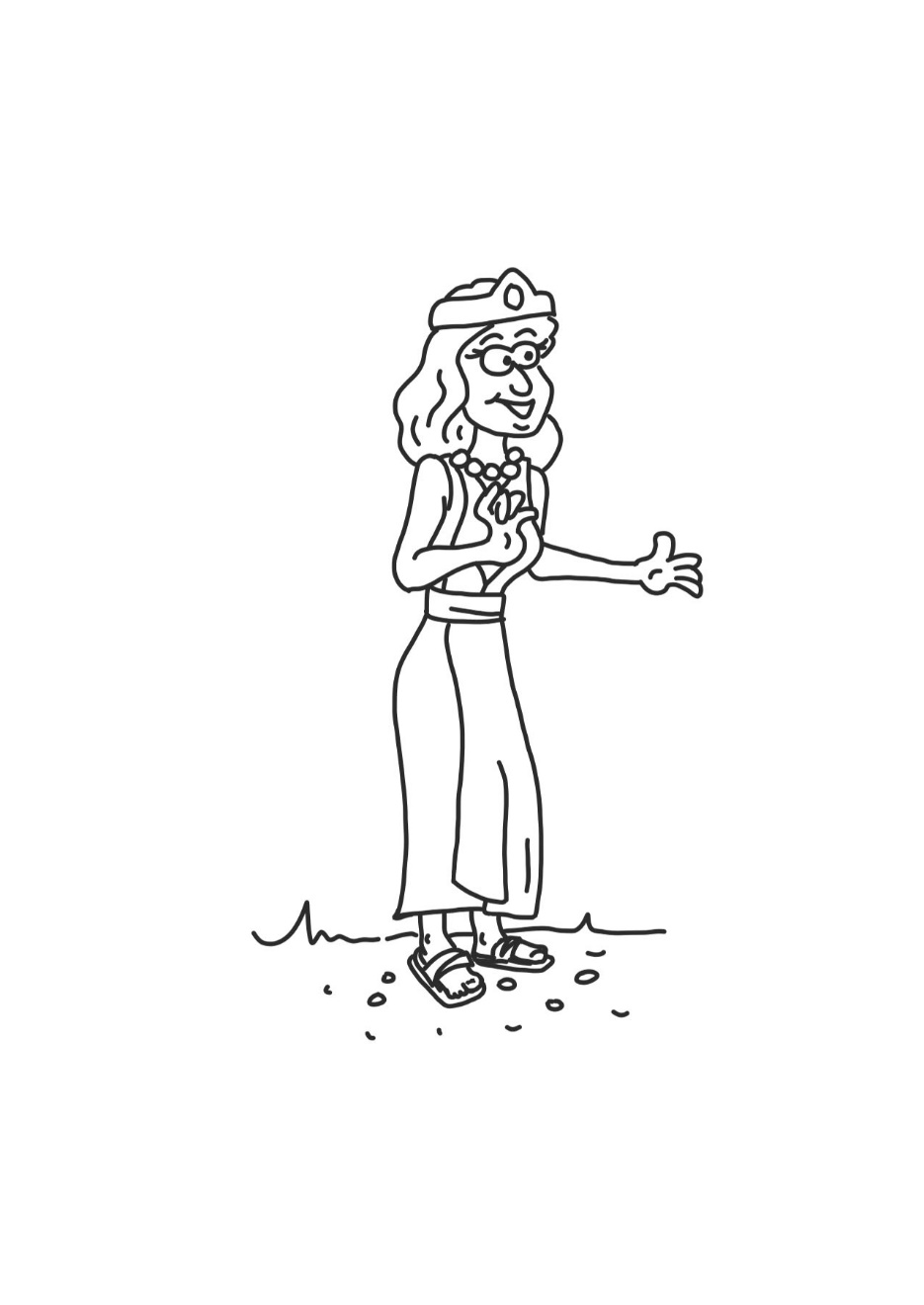 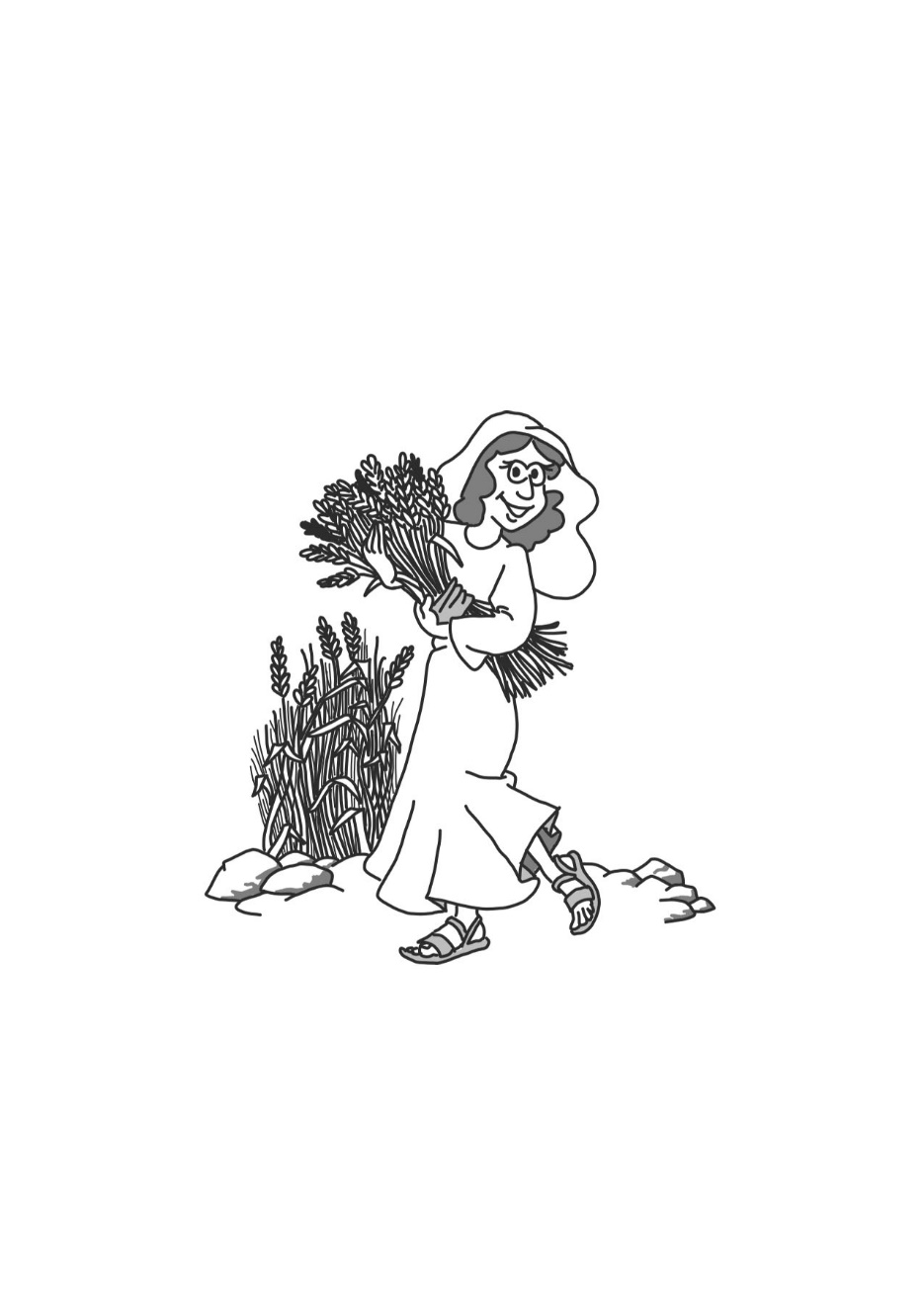 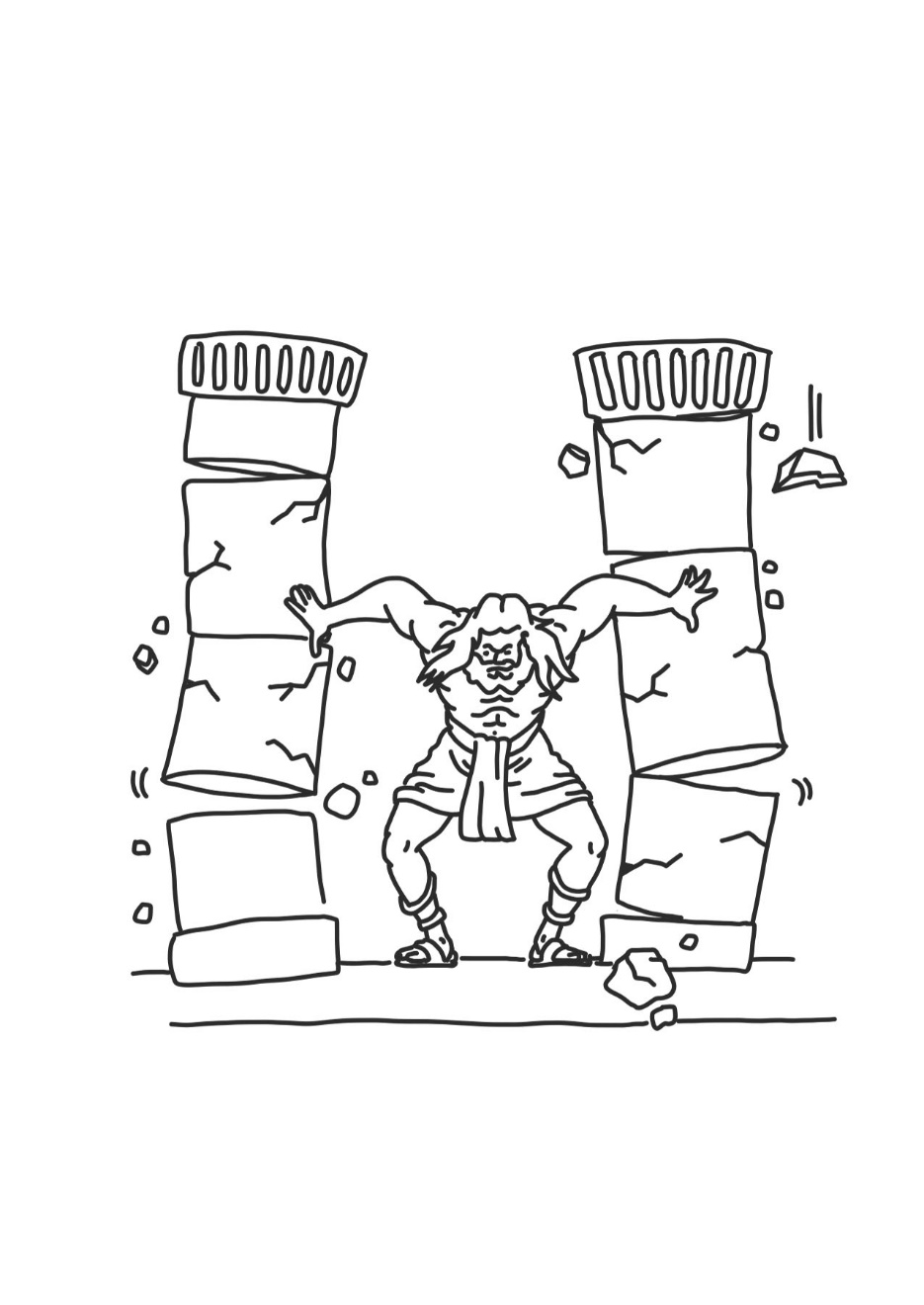 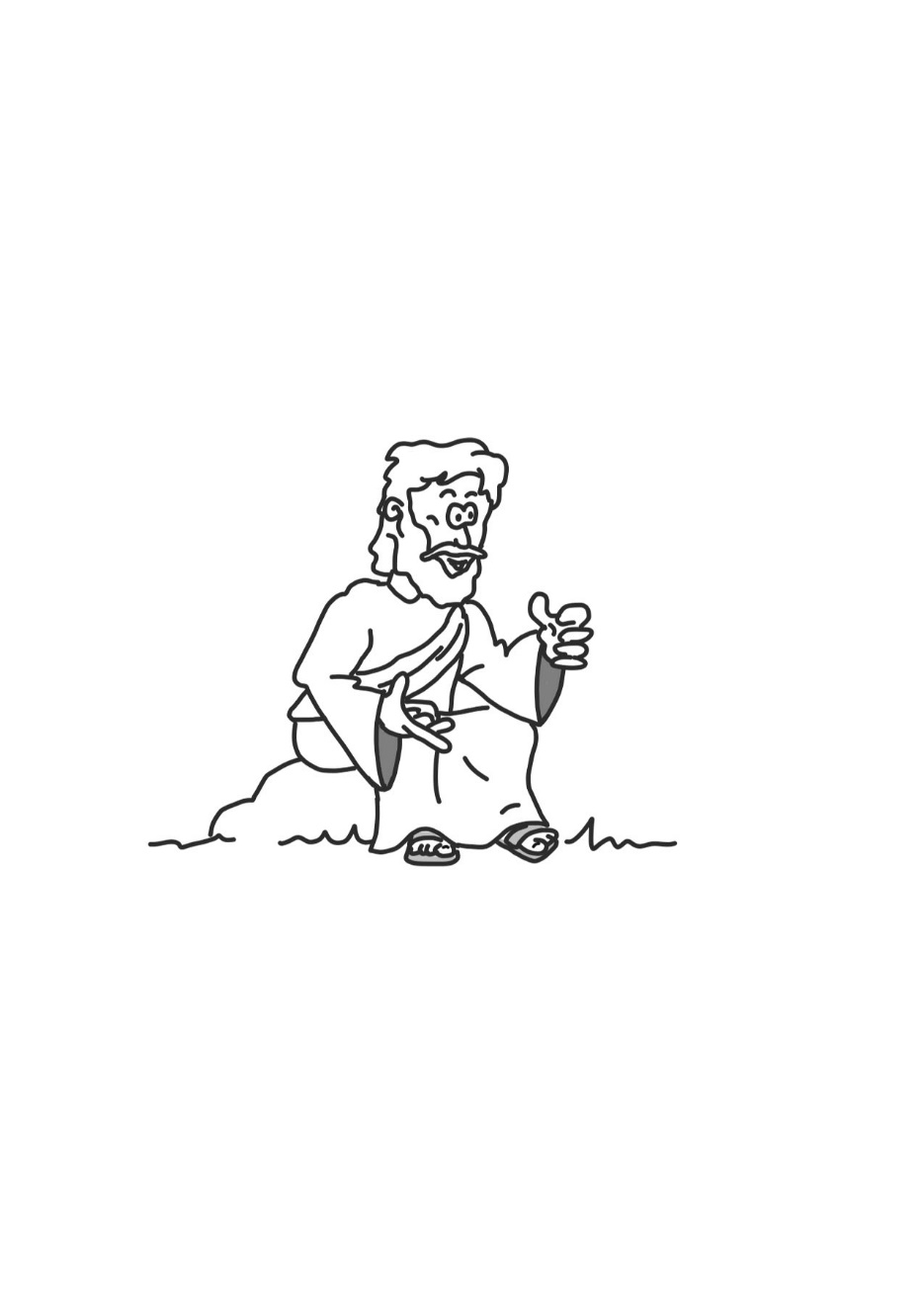 